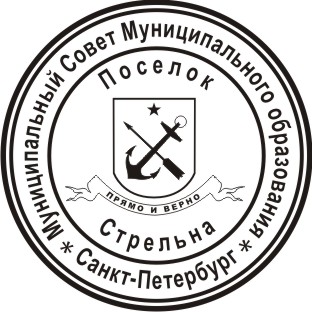 Муниципальный СоветМуниципального образования поселок СтрельнаРЕШЕНИЕ  от  05 ноября 2015 года                                                                                                            №  38                                                  			«Об определении границ прилегающих территорий к организациям и (или) объектам, на которых не допускается розничная продажа алкогольной продукции на территории Муниципального образования поселок Стрельна»В соответствии с пунктом 2 и пунктом 4 статьи 16 Федерального закона от 22.11.1995 № 171-ФЗ «О государственном регулировании производства и оборота этилового спирта, алкогольной и спиртосодержащей продукции и об ограничении потребления (распития) алкогольной продукции», постановлением Правительства Российской Федерации от 27.12.2012 №1425 «Об определении органами государственной власти субъектов Российской Федерации мест массового скопления граждан и мест нахождения источников повышенной опасности, в которых не допускается розничная продажа алкогольной продукции, а также определении органами местного самоуправления границ прилегающих территорий, на которых не допускается розничная продажа алкогольной продукции» МУНИЦИПАЛЬНЫЙ СОВЕТРЕШИЛ:1. Определить перечень организаций и объектов, на прилегающих территориях к которым не допускается розничная продажа алкогольной продукции, на территории Муниципального образования поселок Стрельна согласно приложению 1.2. Установить, что к прилегающей территории относится территория, прилегающая к организациям и объектам, указанным в приложении 1, включая обособленную территорию (при наличии такой), то есть территорию, границы которой обозначены ограждением (объектами искусственного происхождения), прилегающую к зданию (строению, сооружению), в котором расположены указанные организации и(или) объекты.3. Установить способ расчета расстояния от организаций и объектов, определенных в соответствии с п. 1 настоящего решения:- при наличии обособленной территории - от входа для посетителей на обособленную территорию до входа для посетителей в стационарный торговый объект;- при отсутствии обособленной территории - от входа для посетителей в здание (строение, сооружение), в котором расположены организации и объекты, определенные в соответствии с п. 1 настоящего решения, до входа для посетителей в стационарный торговый объект;- расстояния прилегающих территорий измеряются по тротуарам, пешеходным дорожкам и пешеходным переходам от входа для посетителей на обособленную территорию или в здание (строение, сооружение), в котором расположены организации и объекты, определенные в соответствии с п. 1 настоящего решения, до входа для посетителей в предприятие розничной торговли и общественного питания, осуществляющее розничную продажу алкогольной продукции. Измерение расстояний осуществляется по кратчайшему маршруту движения пешехода.4. Установить, что минимальное расстояние от организации и(или) объектов, указанных в приложении 1, до границ прилегающих территорий составляет 50 метров.5. Утвердить схемы границ прилегающих территорий к организациям и(или) объектам, на которых не допускается розничная продажа алкогольной продукции, согласно приложениям 2-27.6. Контроль за исполнением настоящего Решения возложить на Главу Муниципального образования. 7. Настоящее Решение вступает в силу с момента его официального опубликования (обнародования).Глава Муниципального образования, исполняющий полномочия председателяМуниципального Совета                                                                                           В.Н.Беленков	Приложение 1к  Решению Муниципального Совета МО пос. Стрельна от «05» ноября 2015 № 38Перечень организаций и объектов, на прилегающих территориях к которым не допускается розничная продажа алкогольной продукции, на территории Муниципального образования поселок Стрельна(с изменениями, внесенными Решением Муниципального Совета МО пос. Стрельна от 09.02.2016 №10, от 10.04.2018 №12, от 19.06.2018 №32, от 18.12.2018 №66)Приложение 2 Схема границ прилегающих территорий к организациям и(или) объектам, на которых не допускается розничная продажа алкогольной  продукции Государственное бюджетное дошкольное образовательное учреждение детский сад № 17 комбинированного вида Петродворцового района Санкт-Петербурга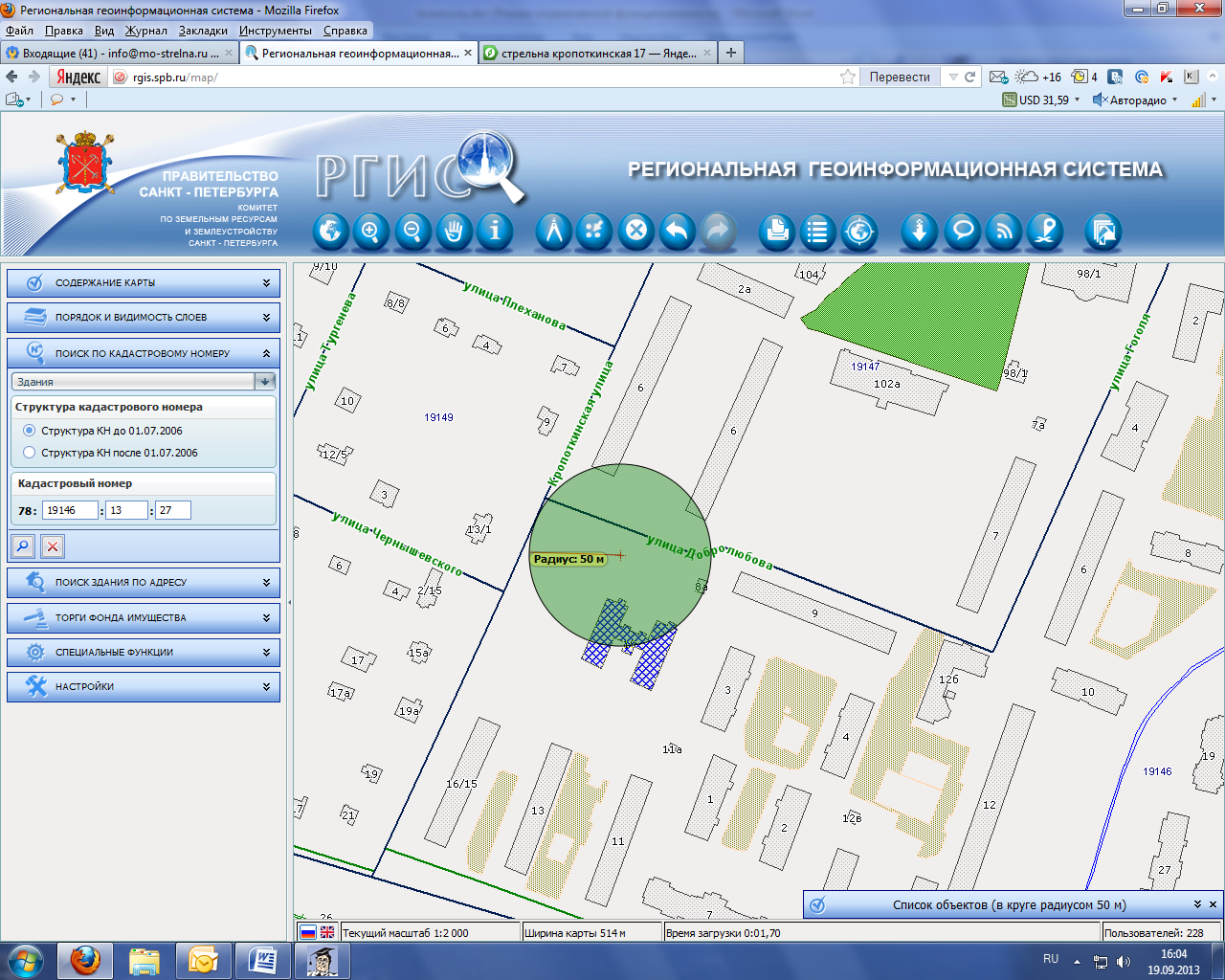 УСЛОВНЫЕ ОБОЗНАЧЕНИЯПриложение 3 Схема границ прилегающих территорий к организациям и(или) объектам, на которых не допускается розничная продажа алкогольной  продукции Государственное бюджетное дошкольное образовательное учреждение детский сад № 2 комбинированного вида Петродворцового района Санкт-Петербурга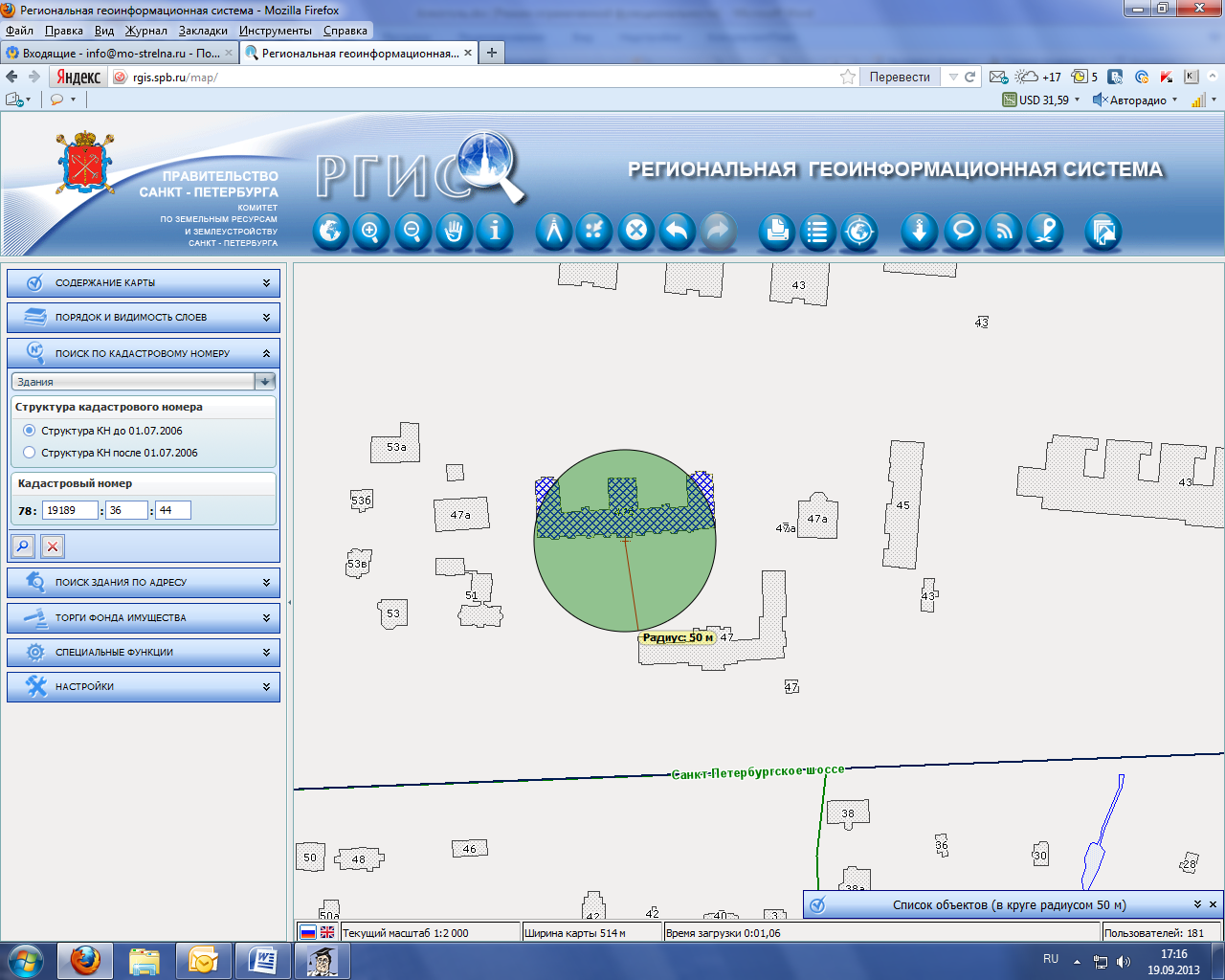 УСЛОВНЫЕ ОБОЗНАЧЕНИЯПриложение 4 Схема границ прилегающих территорий к организациям и(или) объектам, на которых не допускается розничная продажа алкогольной  продукции Государственное бюджетное дошкольное образовательное учреждение детский сад № 8 Петродворцового района Санкт-Петербурга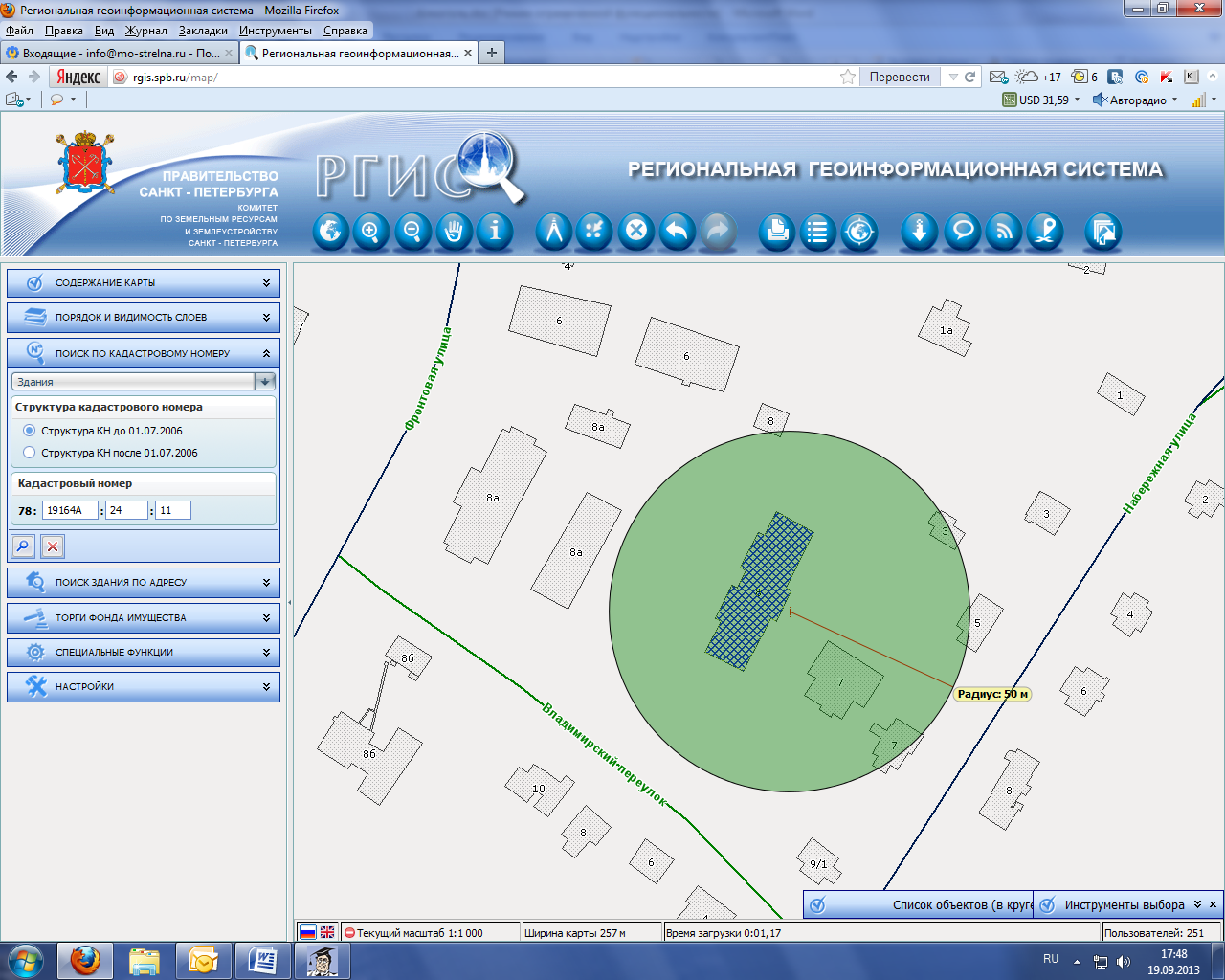 УСЛОВНЫЕ ОБОЗНАЧЕНИЯПриложение 5 Схема границ прилегающих территорий к организациям и(или) объектам, на которых не допускается розничная продажа алкогольной  продукции Государственное бюджетное дошкольное образовательное учреждение детский сад № 34 Петродворцового района Санкт-Петербурга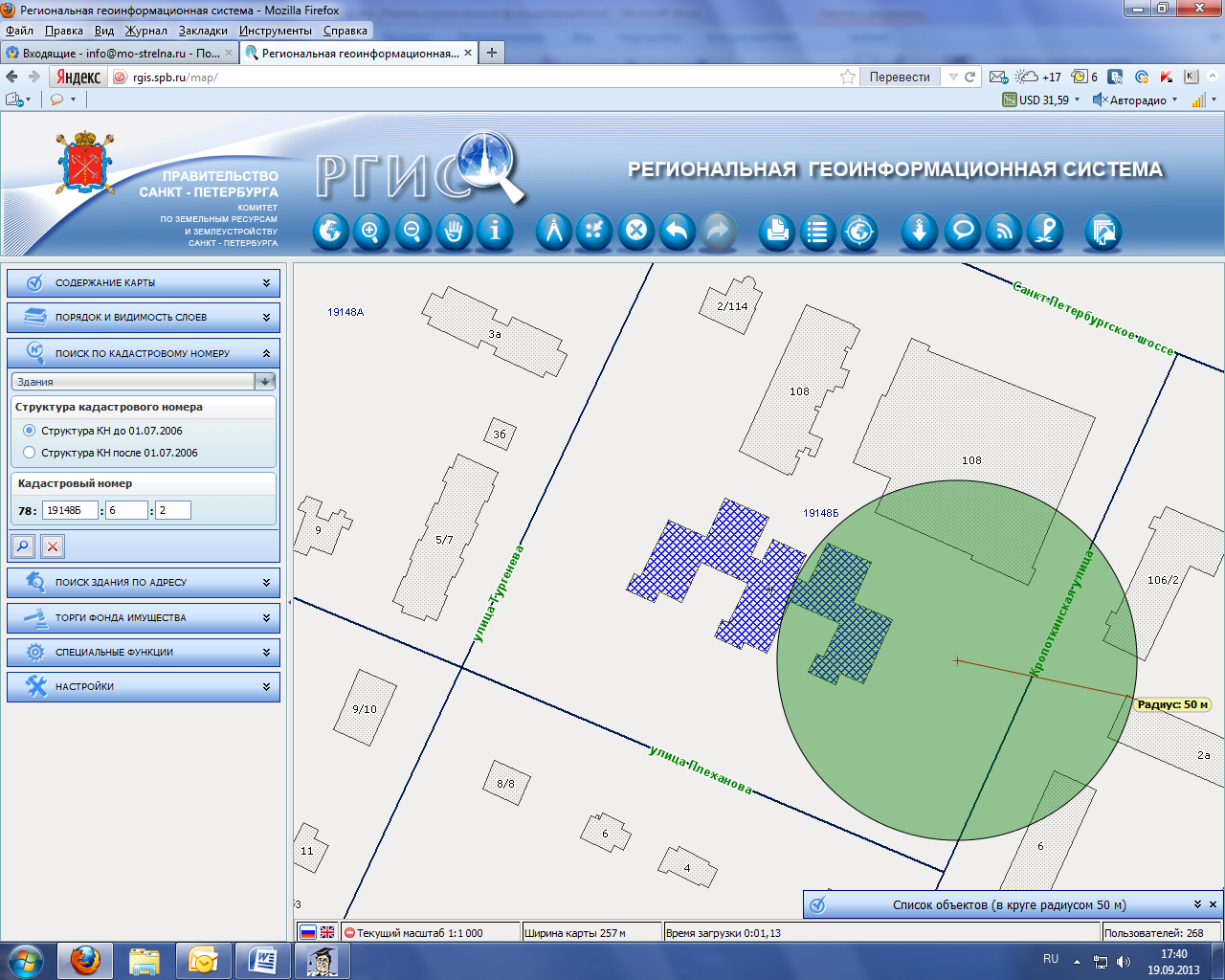 УСЛОВНЫЕ ОБОЗНАЧЕНИЯПриложение 6 Схема границ прилегающих территорий к организациям и(или) объектам, на которых не допускается розничная продажа алкогольной  продукцииГосударственное бюджетное общеобразовательное учреждение средняя общеобразовательная школа № 413 Петродворцового района Санкт-Петербурга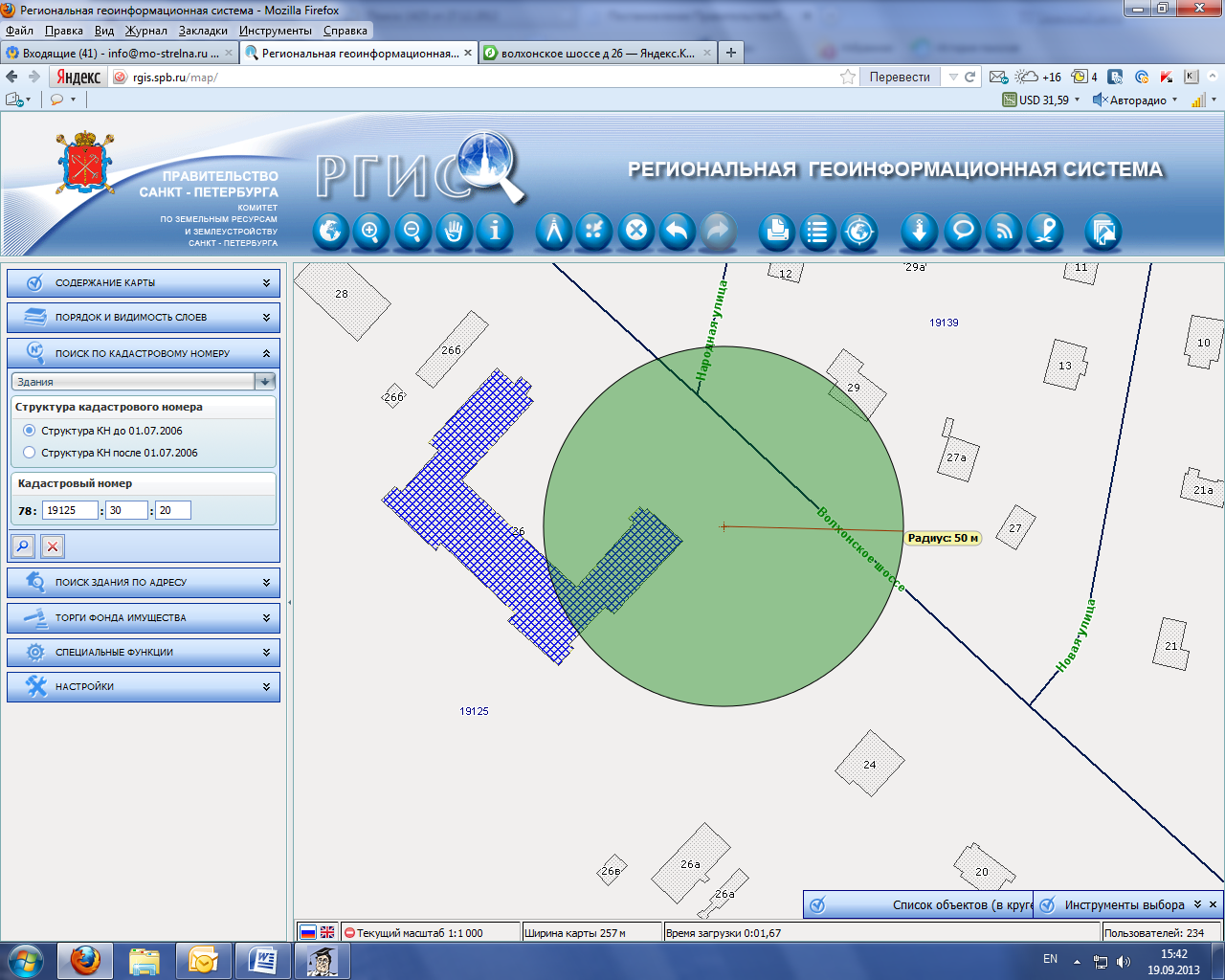 УСЛОВНЫЕ ОБОЗНАЧЕНИЯПриложение 7 Схема границ прилегающих территорий к организациям и(или) объектам, на которых не допускается розничная продажа алкогольной  продукцииГосударственное бюджетное общеобразовательное учреждение средняя общеобразовательная школа № 421 Петродворцового района Санкт-Петербурга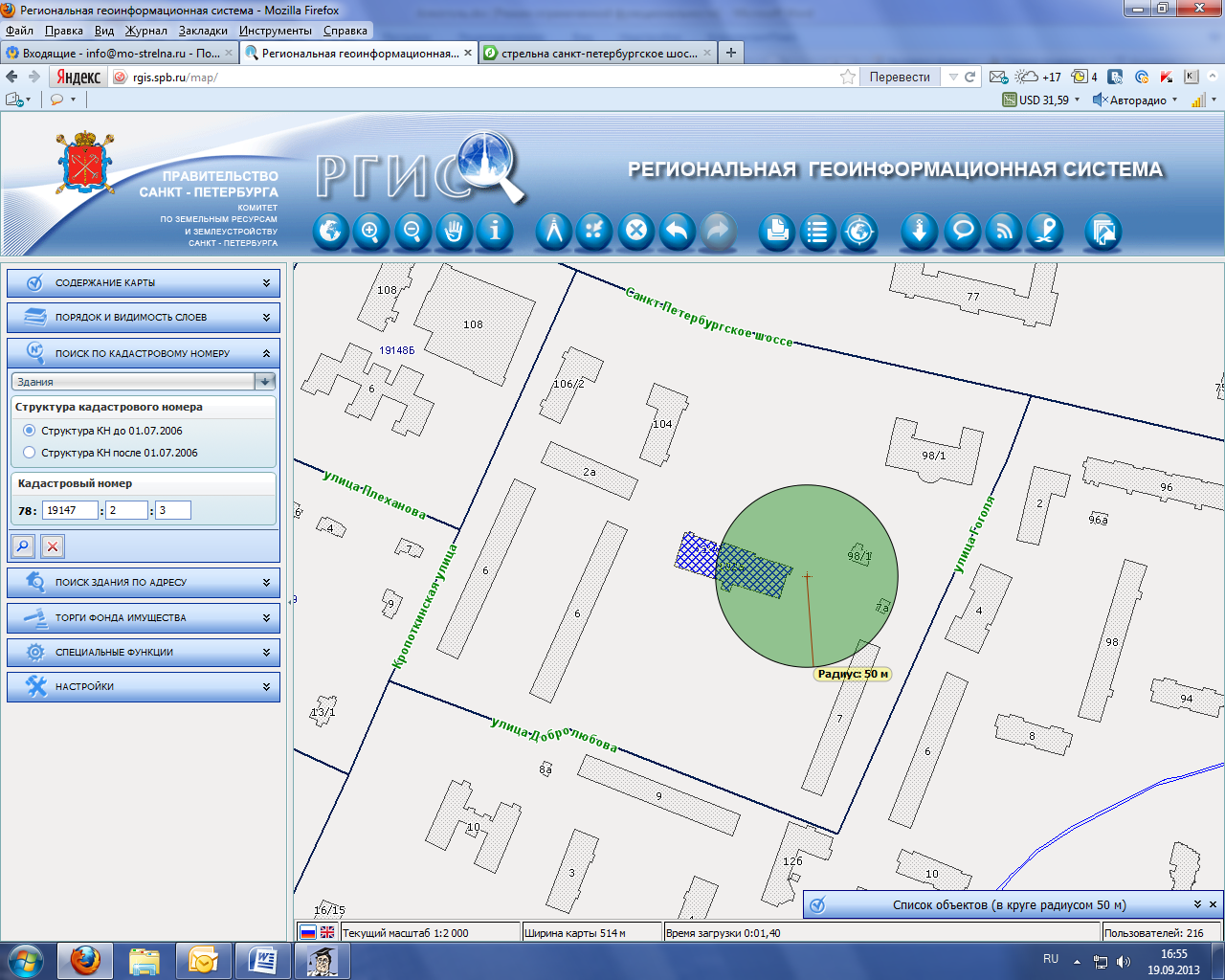 УСЛОВНЫЕ ОБОЗНАЧЕНИЯПриложение 8Схема границ прилегающих территорий к организациям и(или) объектам, на которых не допускается розничная продажа алкогольной  продукцииГосударственное бюджетное специальное (коррекционное) образовательное учреждение для обучающихся, воспитанников с ограниченными возможностями здоровья специальная (коррекционная) общеобразовательная школа-интернат (VI вида) № 49 Санкт-Петербурга "Школа здоровья"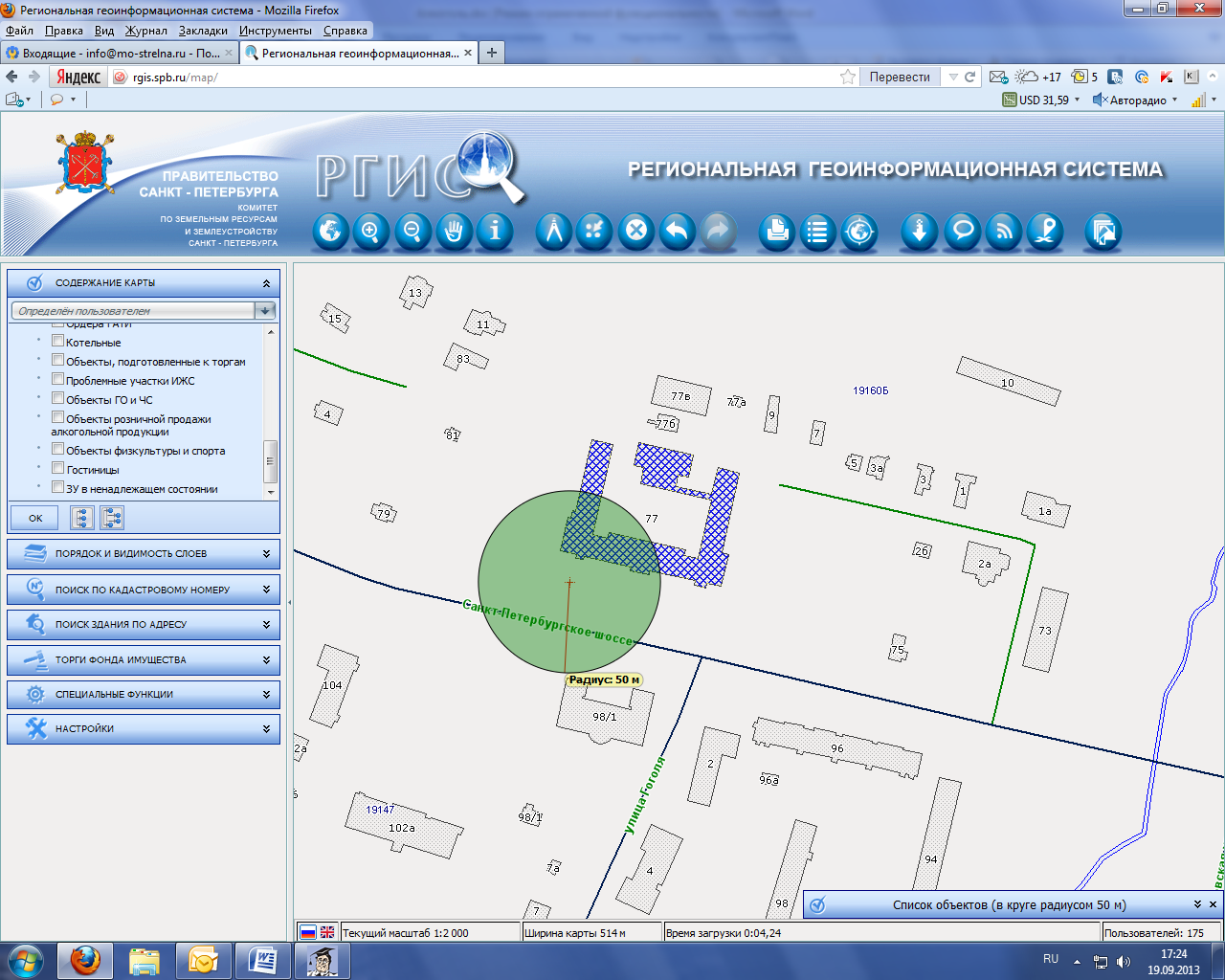 УСЛОВНЫЕ ОБОЗНАЧЕНИЯПриложение 9Схема границ прилегающих территорий к организациям и(или) объектам, на которых не допускается розничная продажа алкогольной  продукцииСанкт-Петербургское государственное бюджетное образовательное учреждение дополнительного образования детей "Детская музыкальная школа № 42"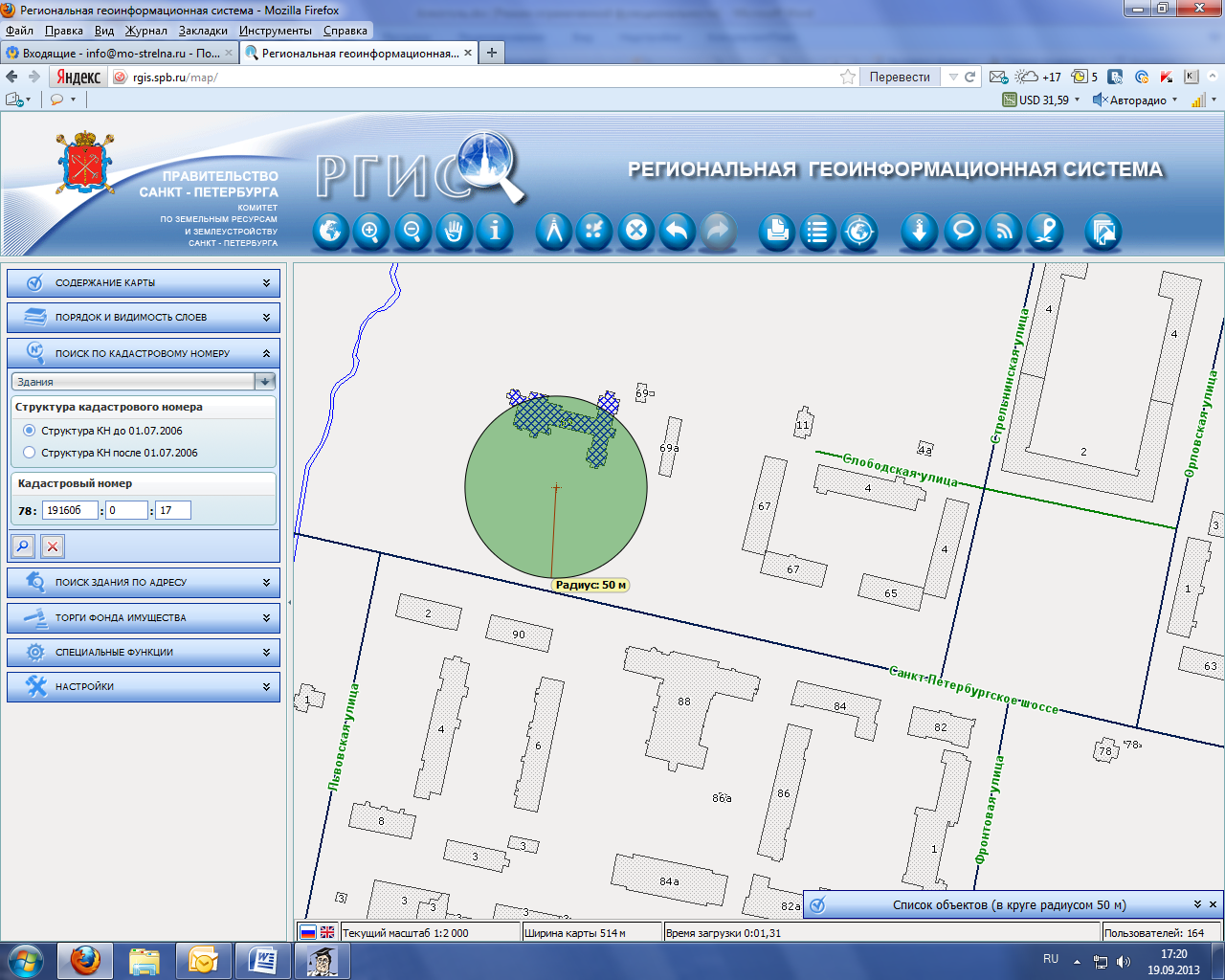 УСЛОВНЫЕ ОБОЗНАЧЕНИЯПриложение 10Схема границ прилегающих территорий к организациям и(или) объектам, на которых не допускается розничная продажа алкогольной  продукцииСанкт-Петербургское  Государственное бюджетное ПОУ  «Петродворцовый колледж»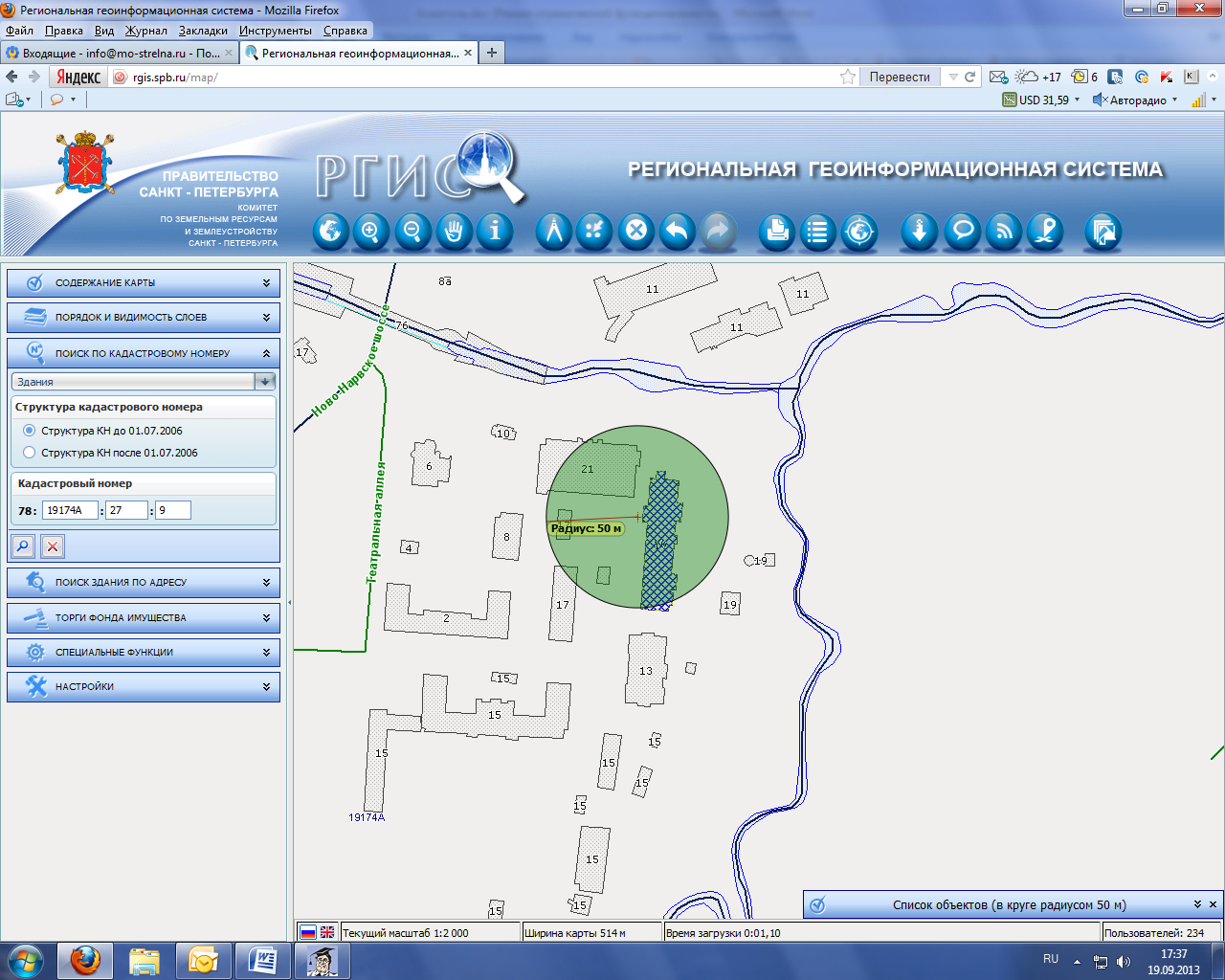 УСЛОВНЫЕ ОБОЗНАЧЕНИЯПриложение 11Схема границ прилегающих территорий к организациям и(или) объектам, на которых не допускается розничная продажа алкогольной  продукцииНегосударственное образовательное учреждение "Элитная гимназия "Михайловская"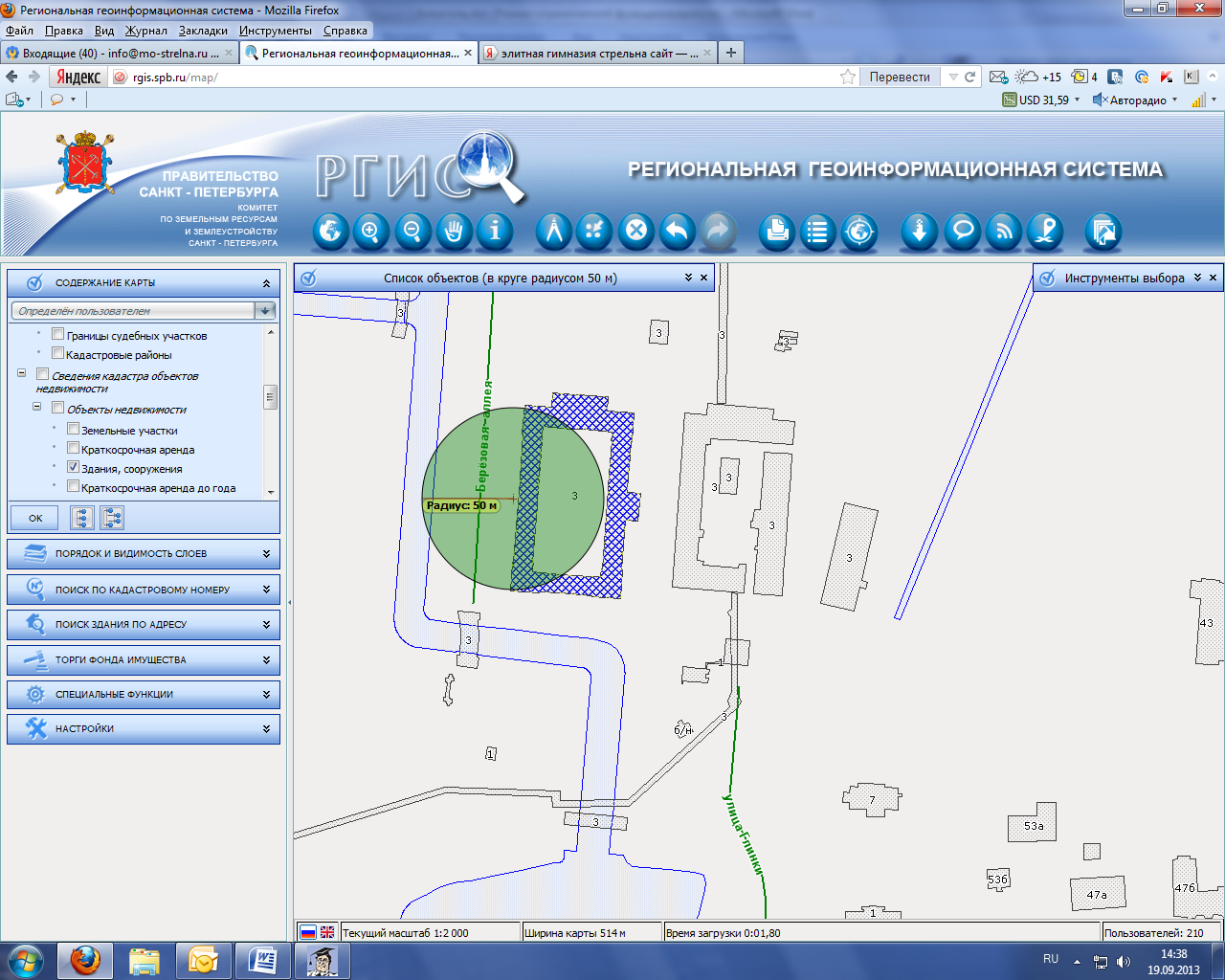 УСЛОВНЫЕ ОБОЗНАЧЕНИЯПриложение 12Схема границ прилегающих территорий к организациям и(или) объектам, на которых не допускается розничная продажа алкогольной  продукцииФедеральное бюджетное образовательное учреждение высшего профессионального образования "Государственная морская академия имени адмирала С.О. Макарова"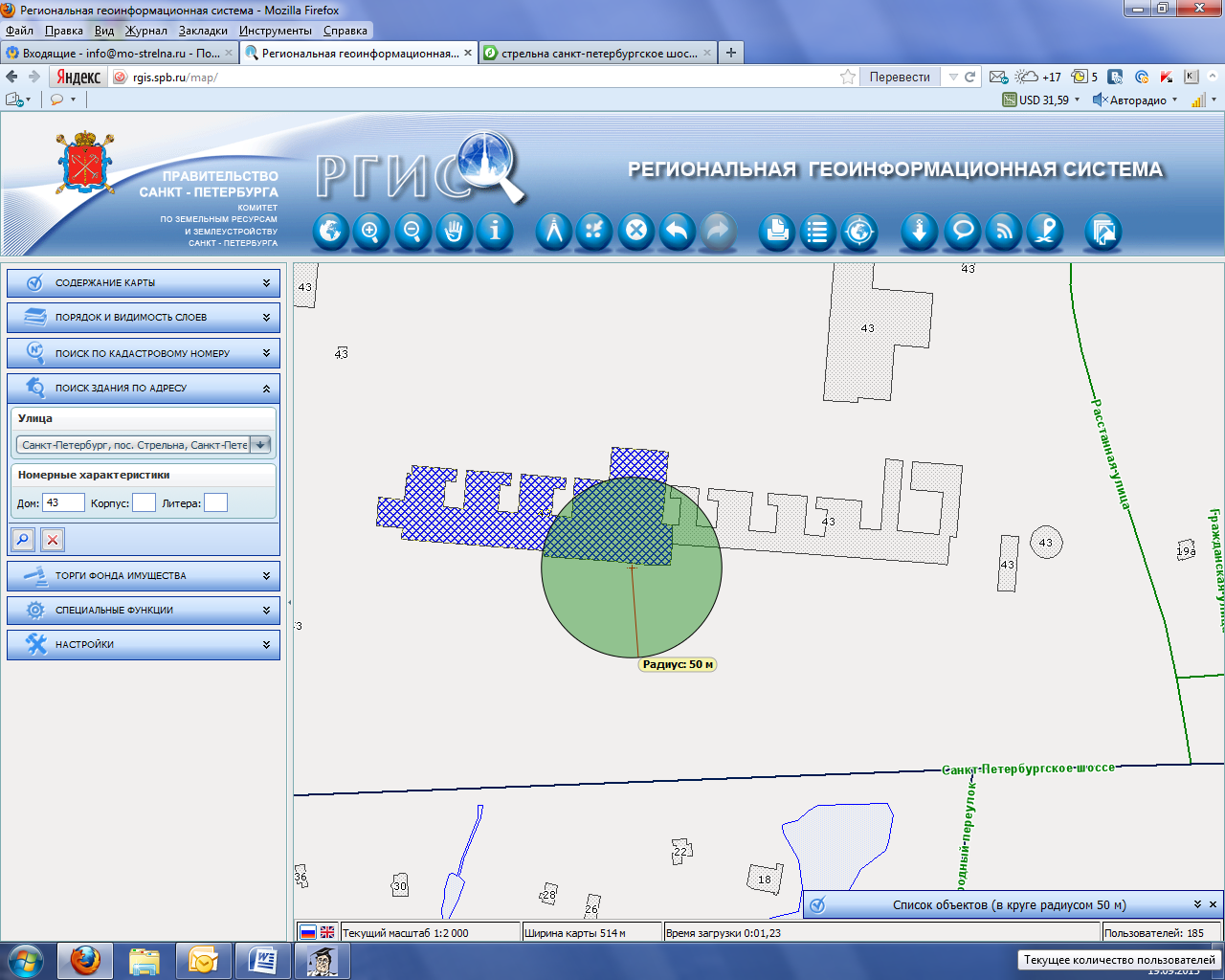 УСЛОВНЫЕ ОБОЗНАЧЕНИЯПриложение 13Схема границ прилегающих территорий к организациям и(или) объектам, на которых не допускается розничная продажа алкогольной  продукцииБиблиотека №1 им. Ю. Инге СПбГУ «ЦБС Петродворцового района»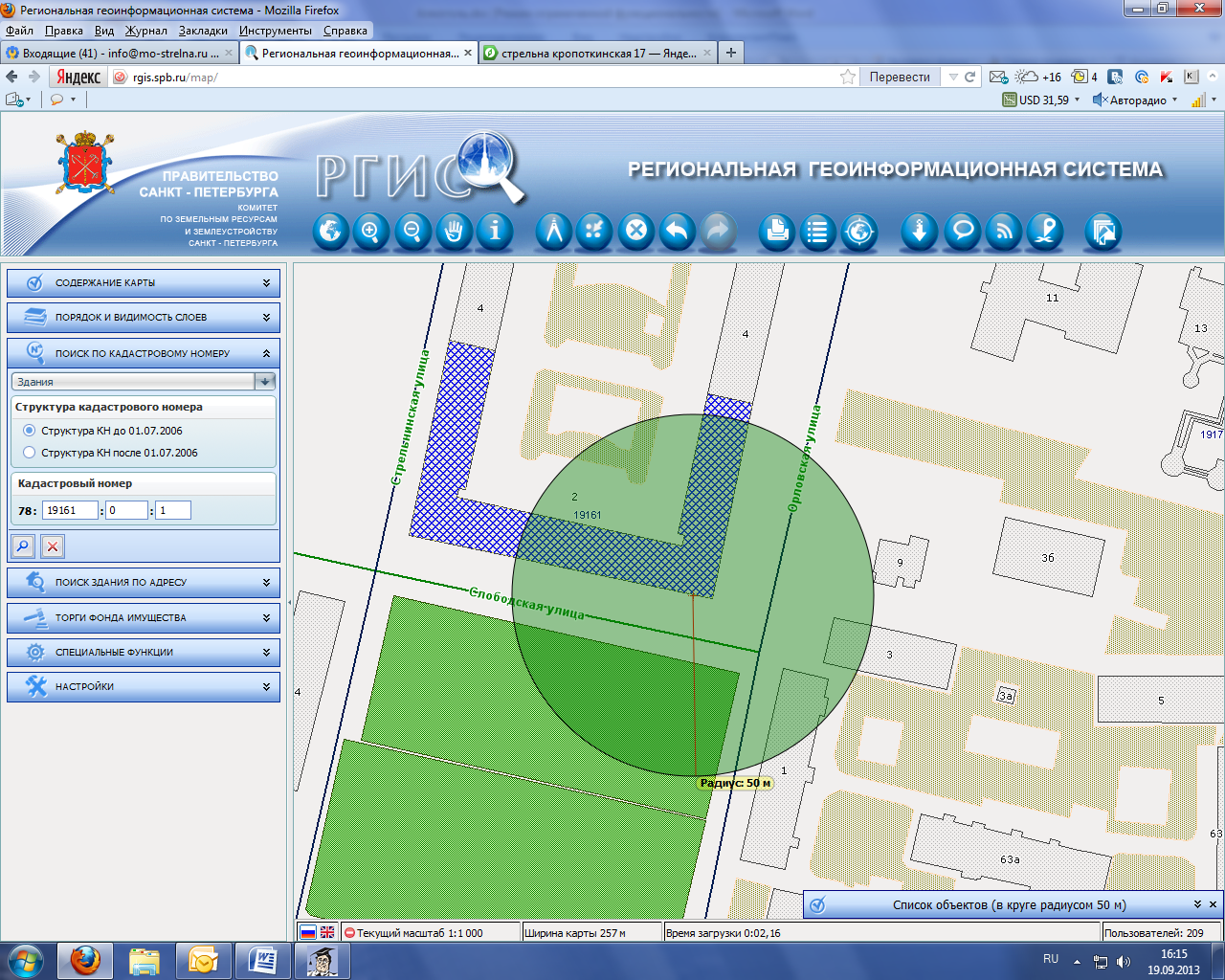 УСЛОВНЫЕ ОБОЗНАЧЕНИЯПриложение 14Схема границ прилегающих территорий к организациям и(или) объектам, на которых не допускается розничная продажа алкогольной  продукцииДетская библиотека №3 пос.Стрельна СПбГУ «ЦБС Петродворцового района»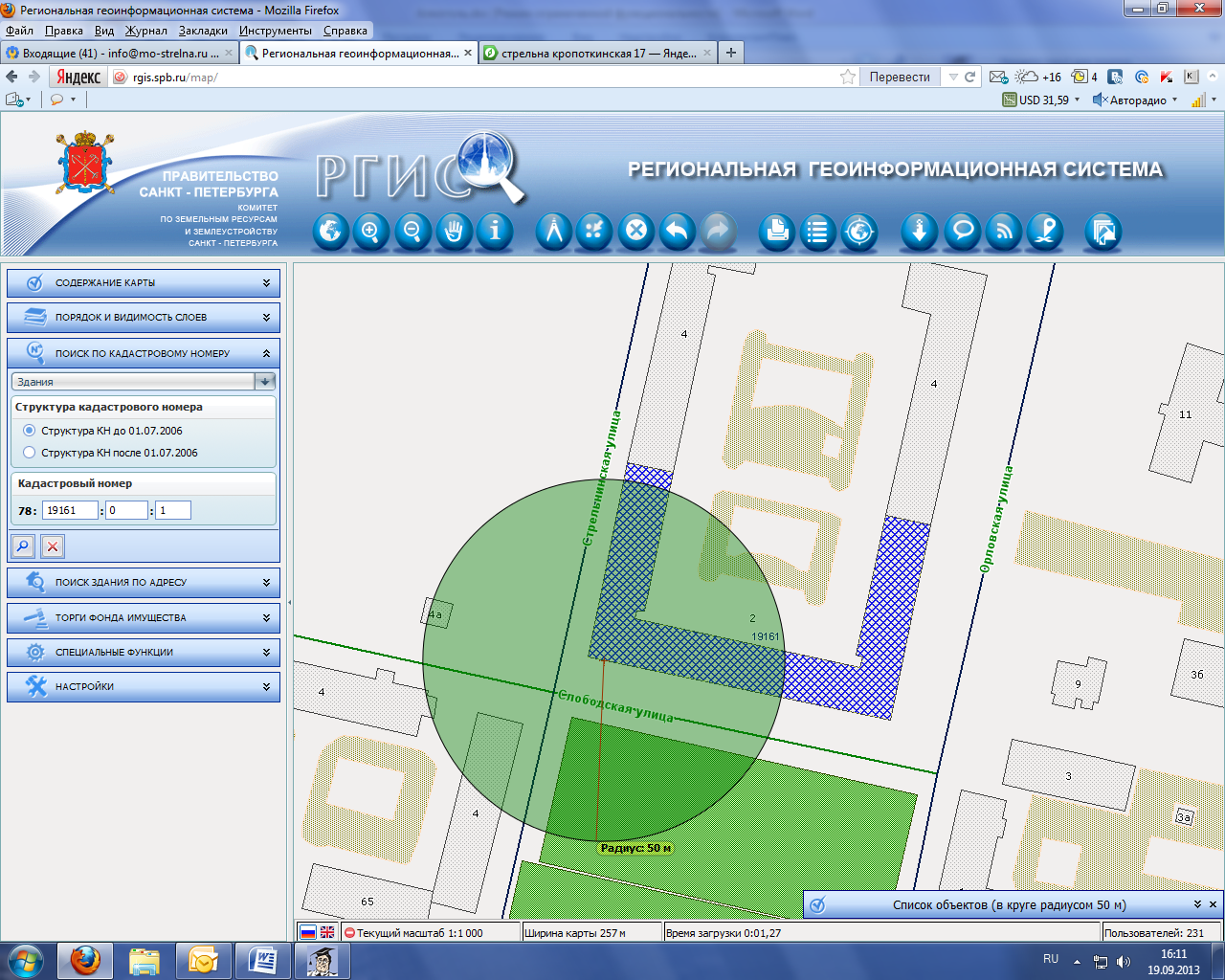 УСЛОВНЫЕ ОБОЗНАЧЕНИЯПриложение 15Схема границ прилегающих территорий к организациям и(или) объектам, на которых не допускается розничная продажа алкогольной  продукцииСанкт-Петербургское государственное бюджетное учреждение здравоохранения "Городская поликлиника №64"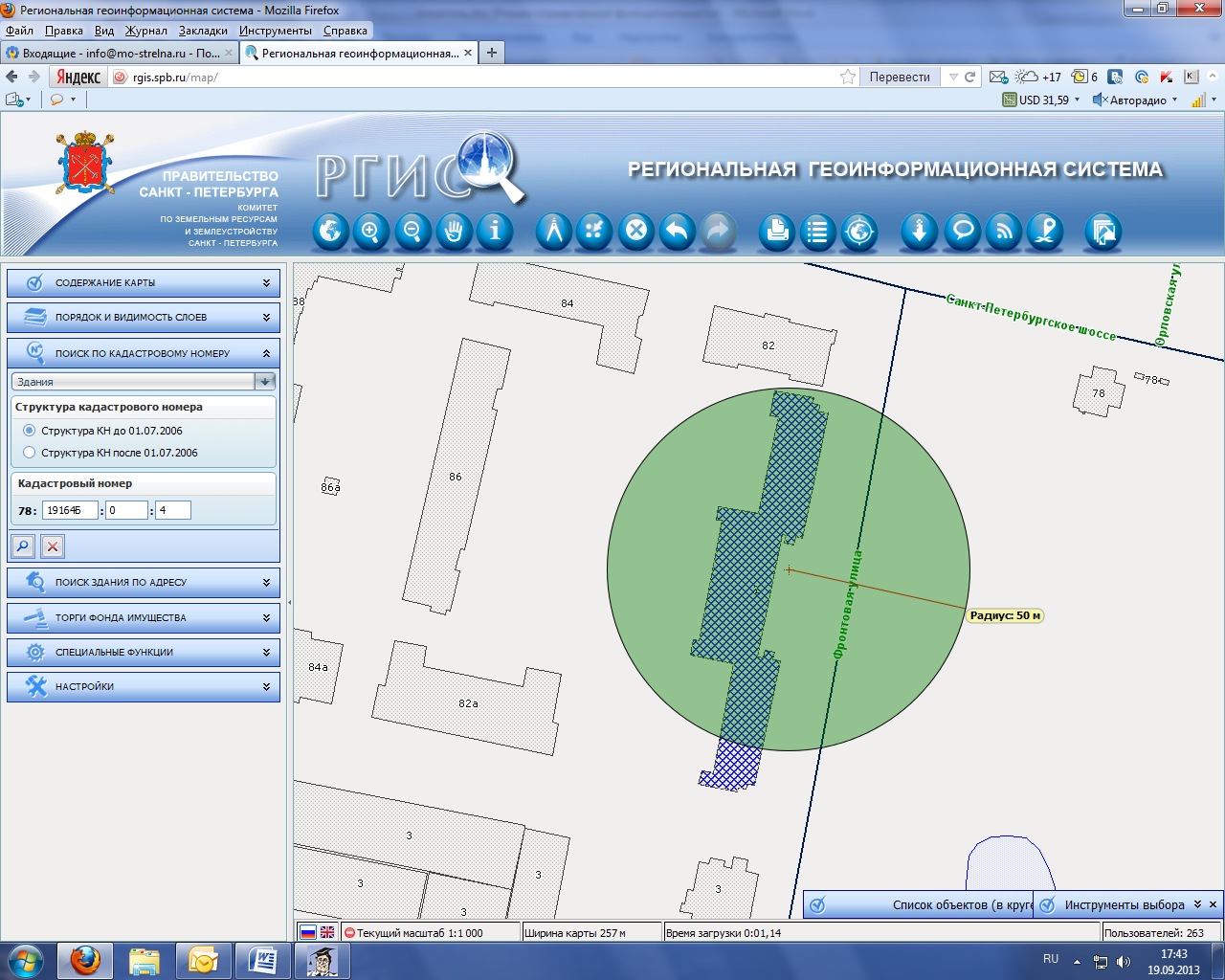 УСЛОВНЫЕ ОБОЗНАЧЕНИЯПриложение 16Схема границ прилегающих территорий к организациям и(или) объектам, на которых не допускается розничная продажа алкогольной  продукцииСанкт-Петербургское государственное бюджетное учреждение здравоохранения "Восстановительный центр детской ортопедии и травматологии "Огонёк"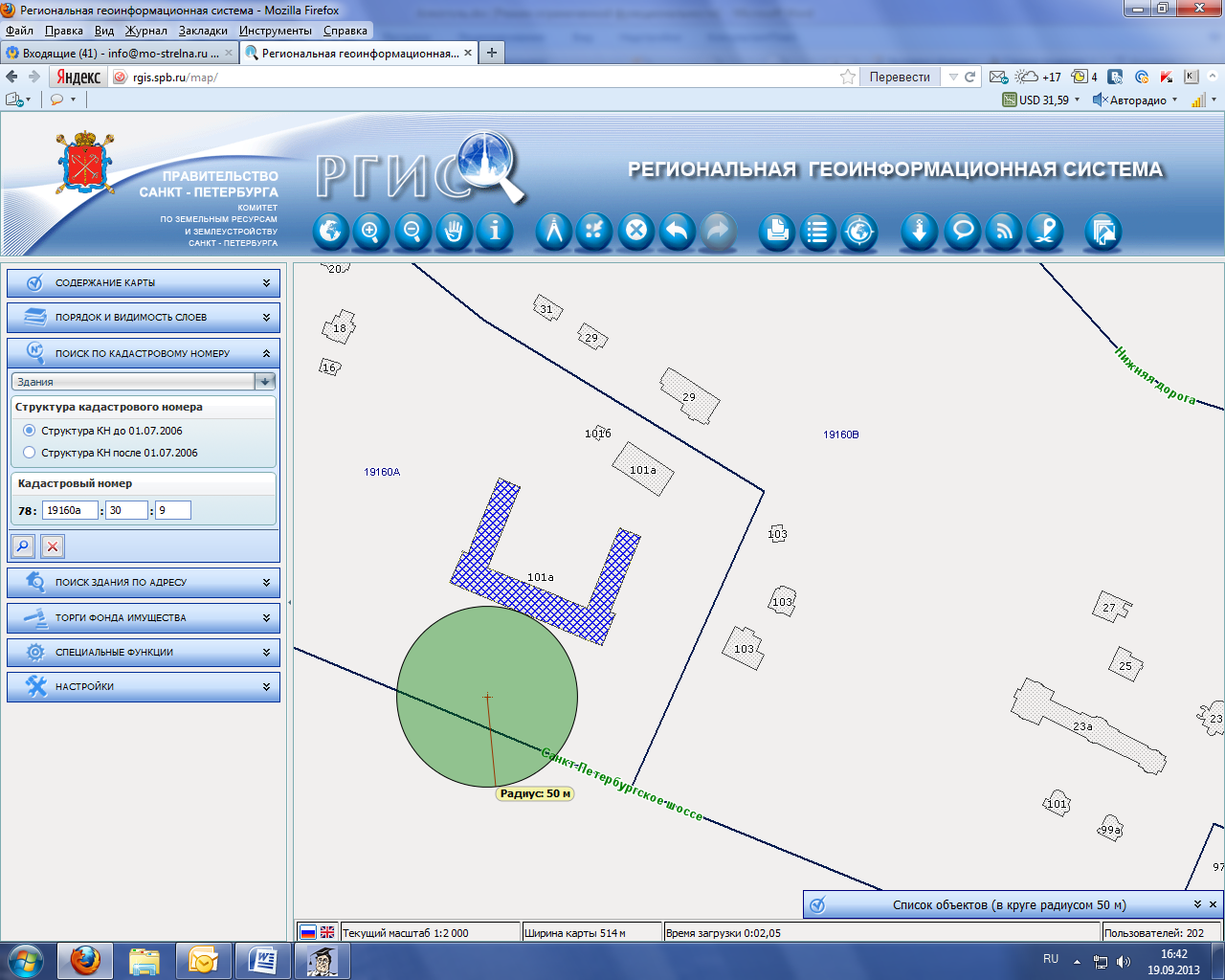 УСЛОВНЫЕ ОБОЗНАЧЕНИЯПриложение 17Схема границ прилегающих территорий к организациям и(или) объектам, на которых не допускается розничная продажа алкогольной  продукцииООО Медицинский центр "Константиновский"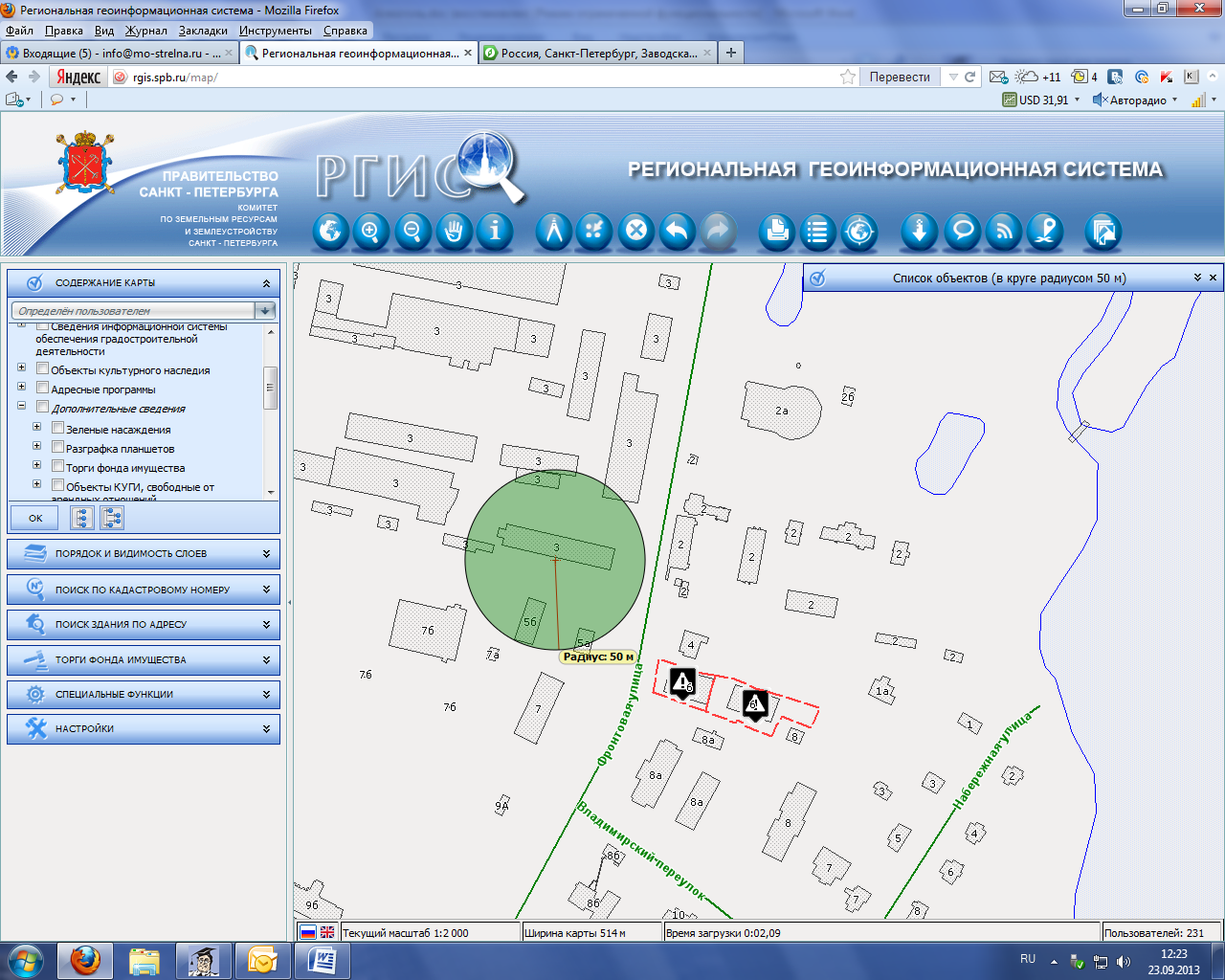 УСЛОВНЫЕ ОБОЗНАЧЕНИЯПриложение 18Схема границ прилегающих территорий к организациям и(или) объектам, на которых не допускается розничная продажа алкогольной  продукцииФГБМУ "Медицинский центр при Спецстрое России"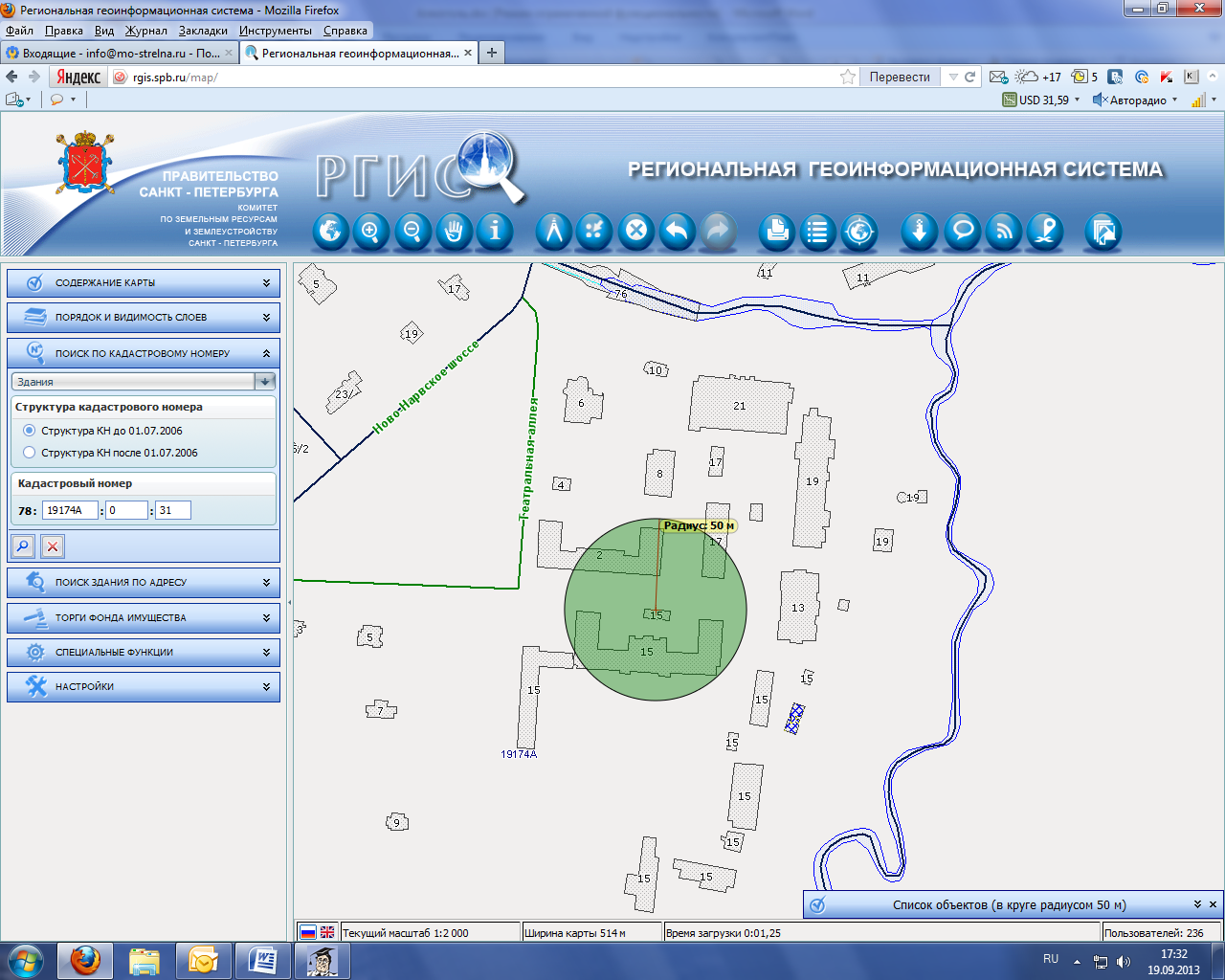 УСЛОВНЫЕ ОБОЗНАЧЕНИЯПриложение 19Схема границ прилегающих территорий к организациям и(или) объектам, на которых не допускается розничная продажа алкогольной  продукцииВодно-спортивная база Кировского завода 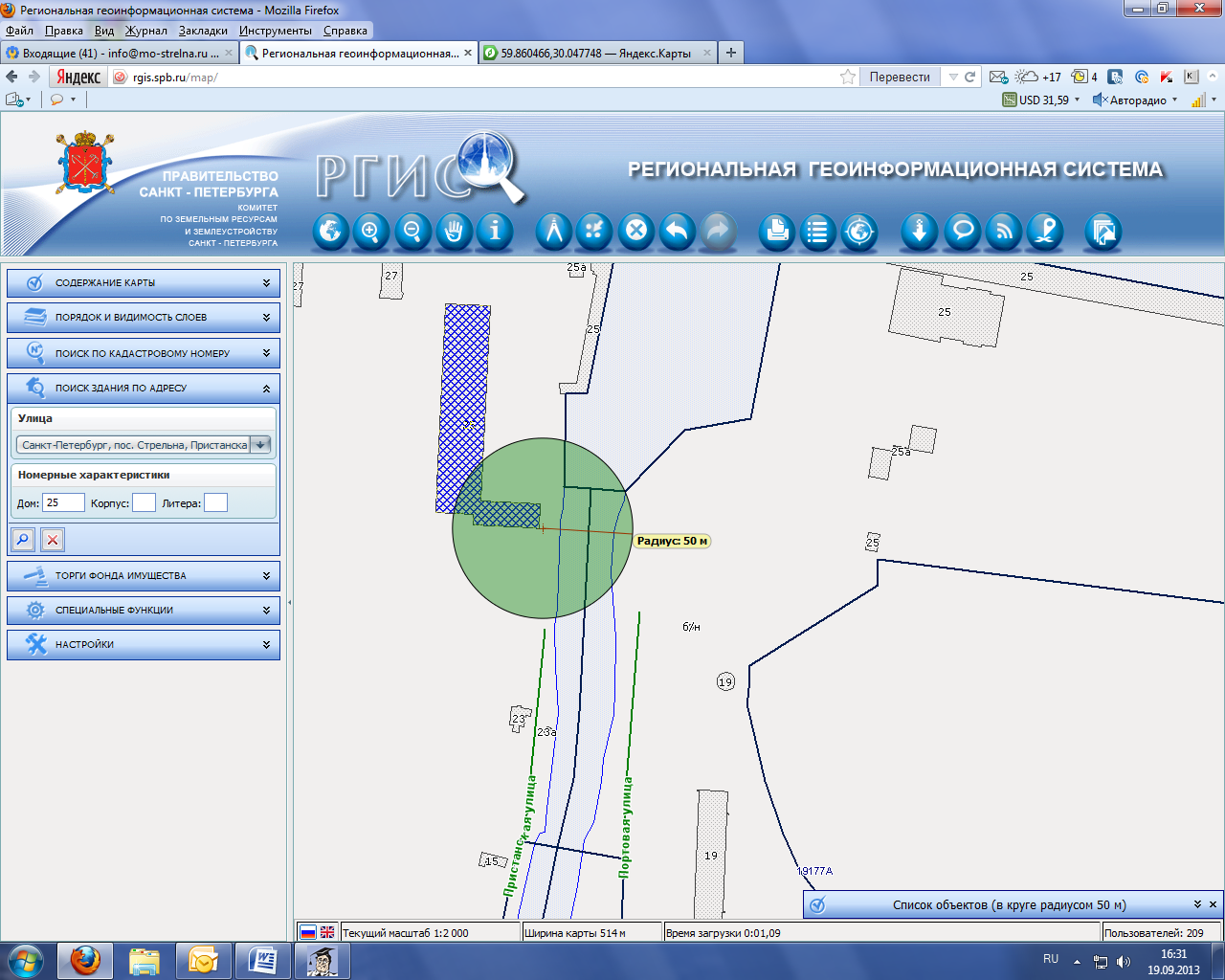 УСЛОВНЫЕ ОБОЗНАЧЕНИЯПриложение 20Схема границ прилегающих территорий к организациям и(или) объектам, на которых не допускается розничная продажа алкогольной  продукцииПодростково-молодежный клуб "Стрела"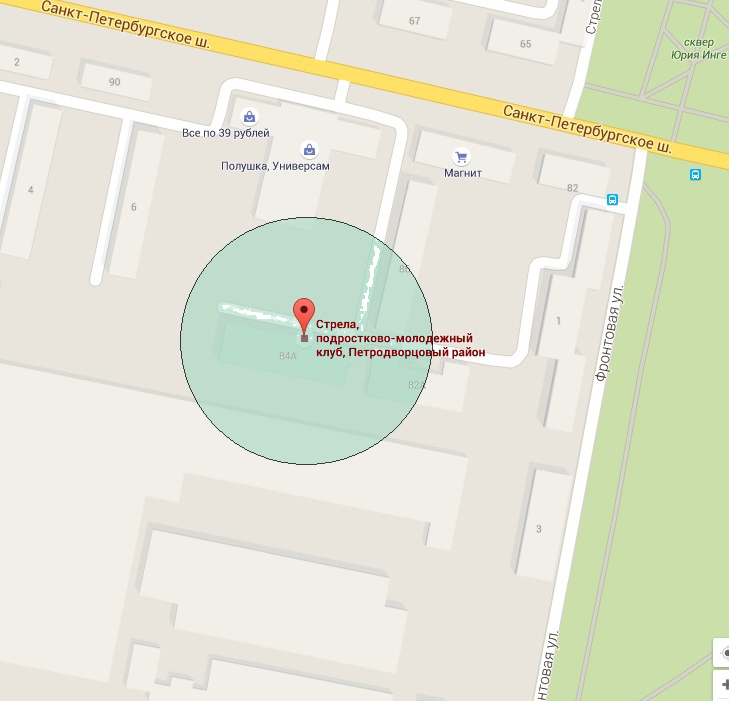                            радиус 50 м              Приложение 21Схема границ прилегающих территорий к организациям и(или) объектам, на которых не допускается розничная продажа алкогольной  продукцииПодростково-молодежный клуб "Галс"УСЛОВНЫЕ ОБОЗНАЧЕНИЯПриложение 22Схема границ прилегающих территорий к организациям и (или) объектам, на которых не допускается розничная продажа алкогольной  продукцииСанкт-Петербургская общественная организация "КОННО-СПОРТИВНЫЙ КЛУБ "ОРЛОВСКИЙ ПАРК"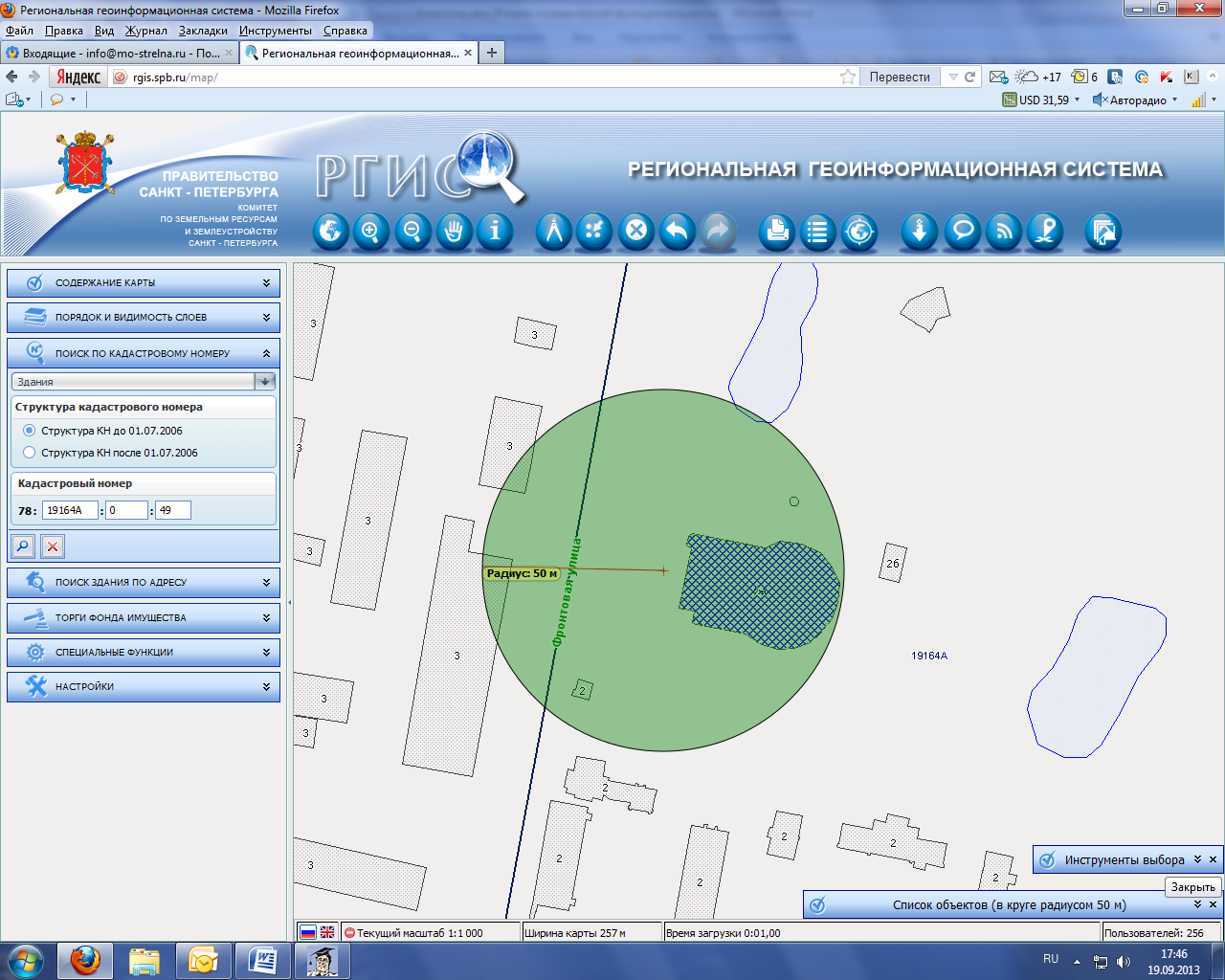 	УСЛОВНЫЕ ОБОЗНАЧЕНИЯПриложение 23Схема границ прилегающих территорий к организациям и (или) объектам, на которых не допускается розничная продажа алкогольной  продукцииФизкультурно-оздоровительный комплекс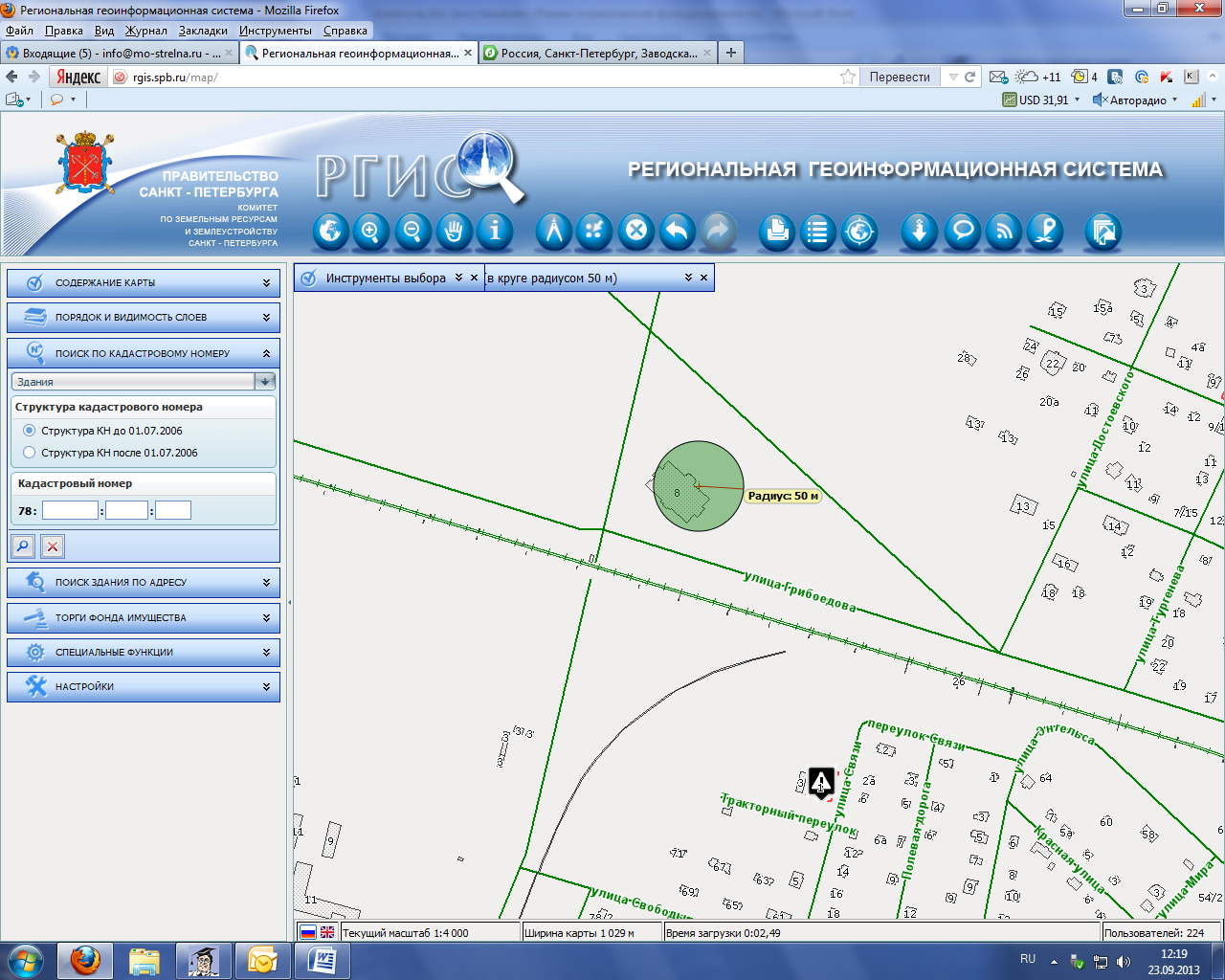 	УСЛОВНЫЕ ОБОЗНАЧЕНИЯПриложение 24Схема границ прилегающих территорий к организациям и (или) объектам, на которых не допускается розничная продажа алкогольной  продукцииЖелезнодорожная станция Стрельна 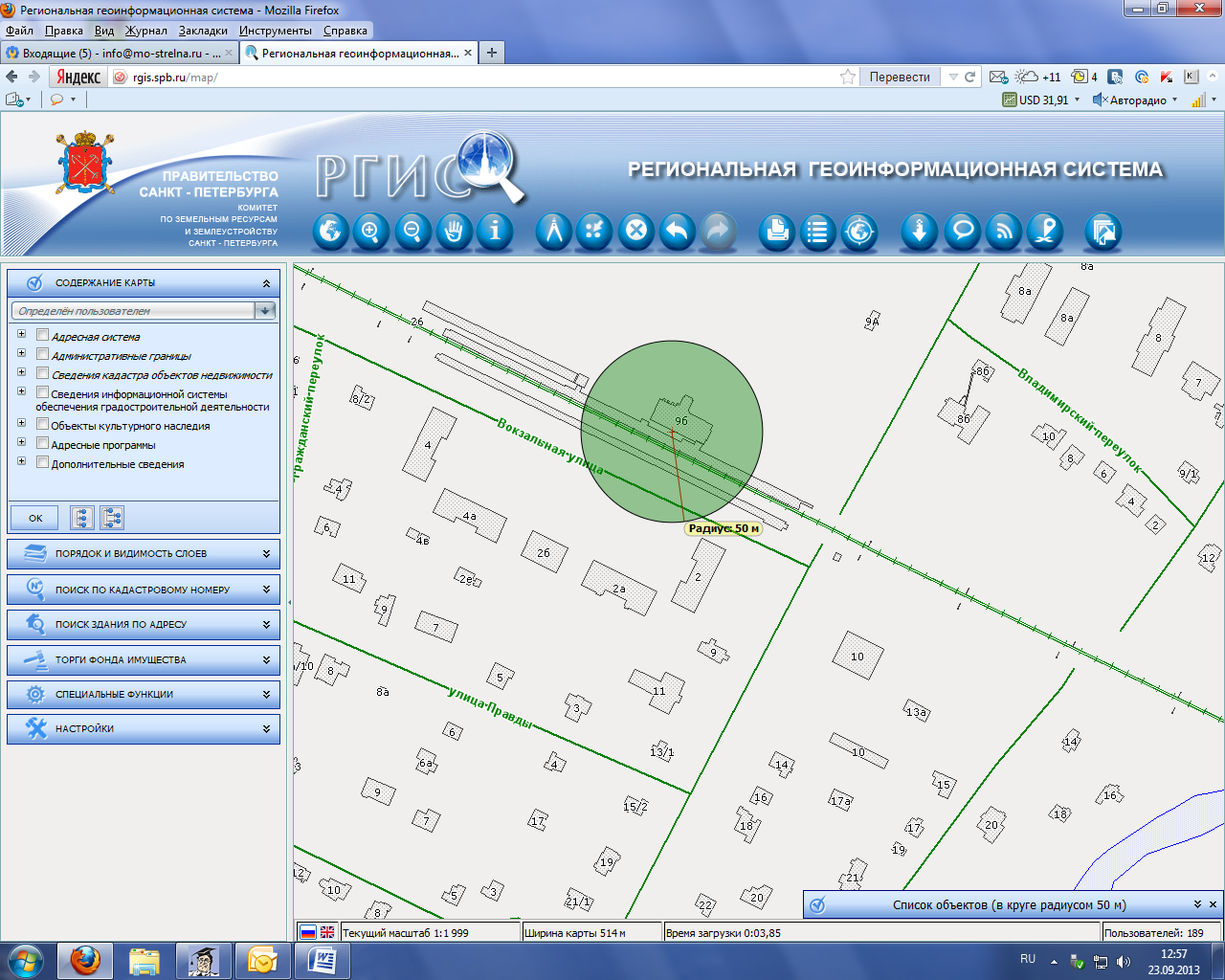 УСЛОВНЫЕ ОБОЗНАЧЕНИЯПриложение 25Схема границ прилегающих территорий к организациям и (или) объектам, на которых не допускается розничная продажа алкогольной  продукцииОткрытое акционерное общество "61 бронетанковый ремонтный завод"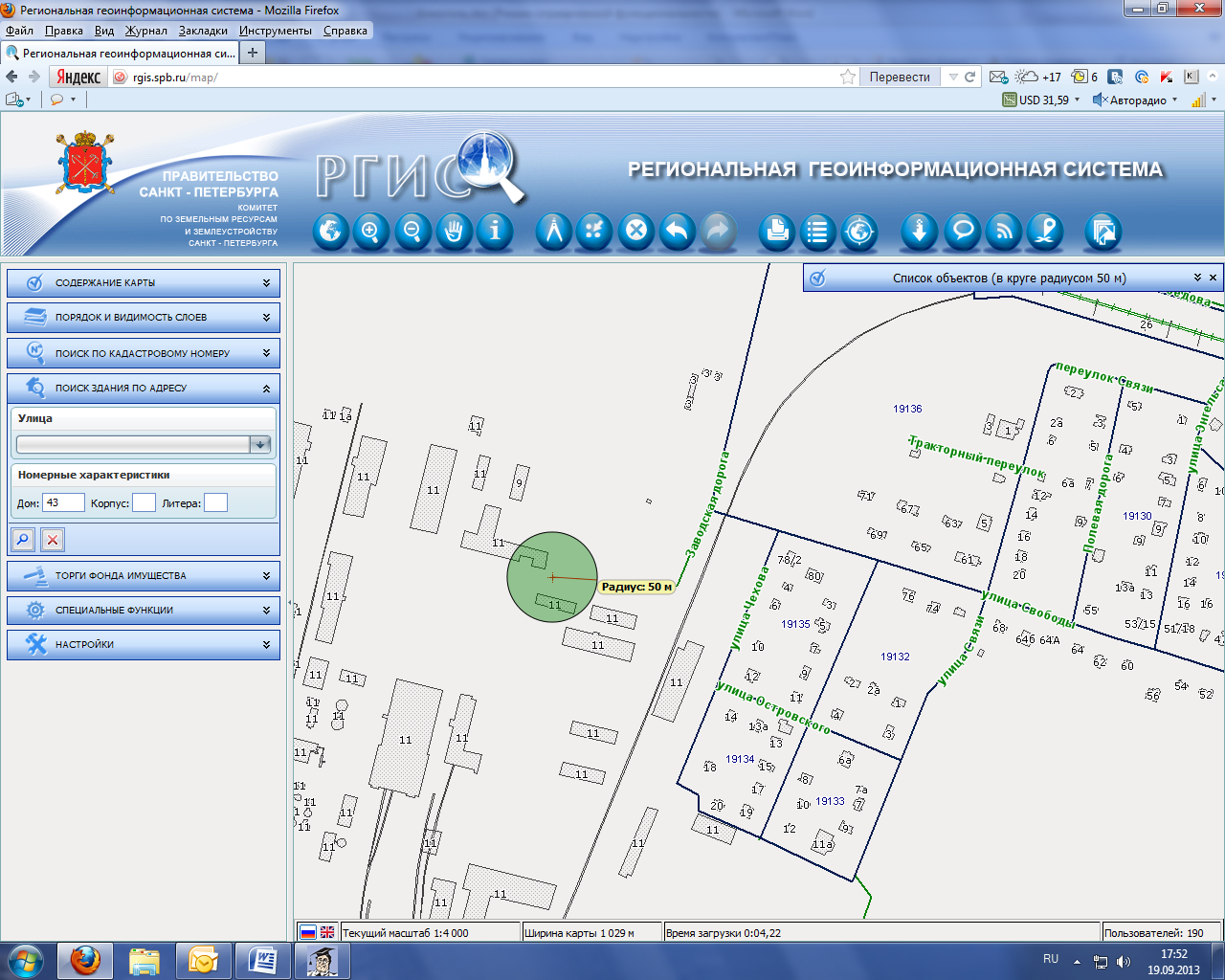 	УСЛОВНЫЕ ОБОЗНАЧЕНИЯПриложение 26Схема границ прилегающих территорий к организациям и (или) объектам, на которых не допускается розничная продажа алкогольной  продукцииДворец Петра I в Стрельне 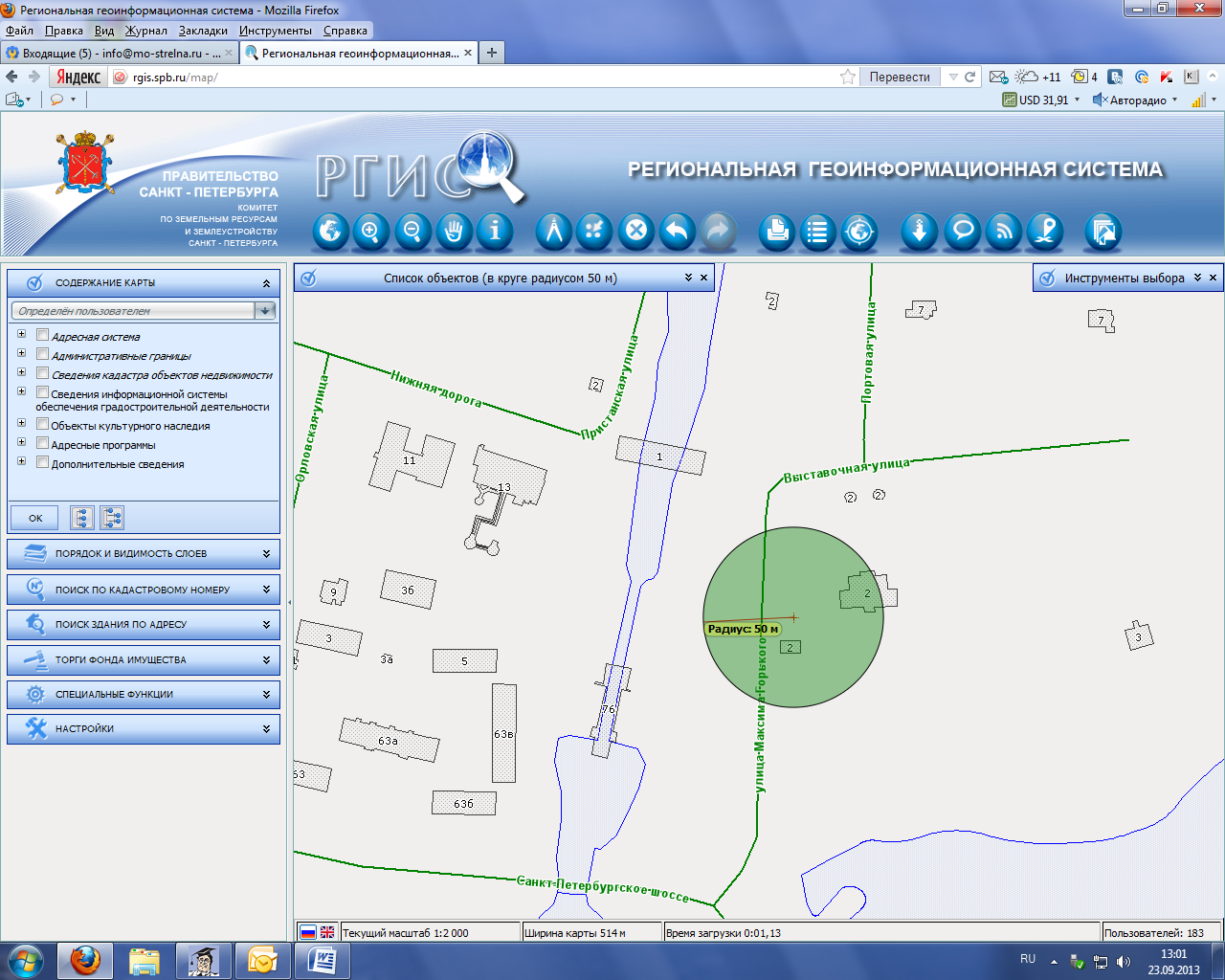 УСЛОВНЫЕ ОБОЗНАЧЕНИЯПриложение 27Схема границ прилегающих территорий к организациям и (или) объектам, на которых не допускается розничная продажа алкогольной  продукцииФедеральное государственное унитарное предприятие "Государственный комплекс "Дворец конгрессов" Управления делами Президента Российской Федерации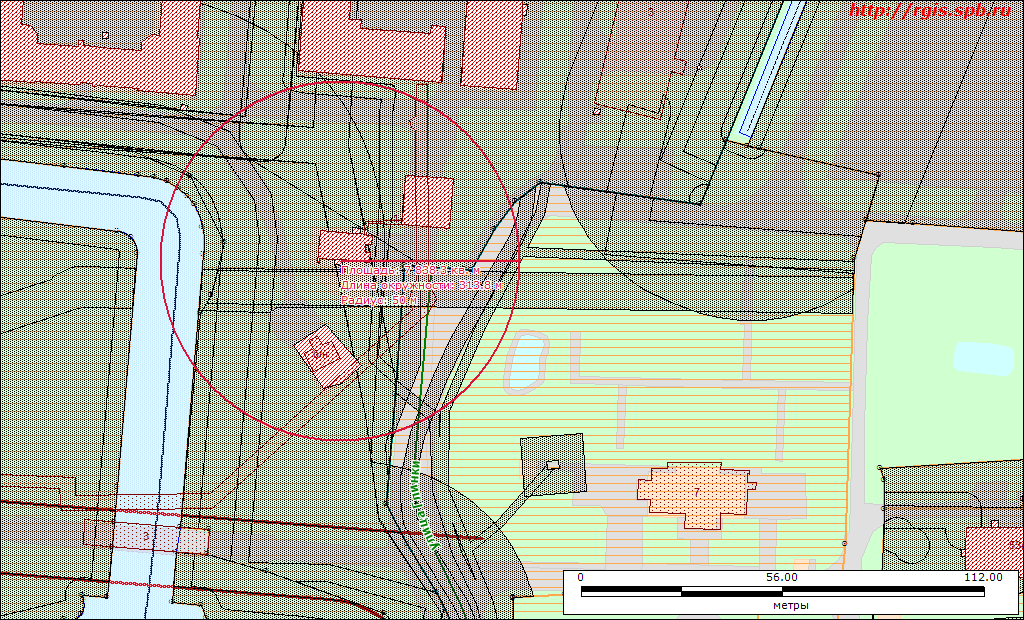 Приложение 28Схема границ прилегающих территорий к организациям и(или) объектам, на которых не допускается розничная продажа алкогольной  продукцииЛедовый комплекс «АСК-С»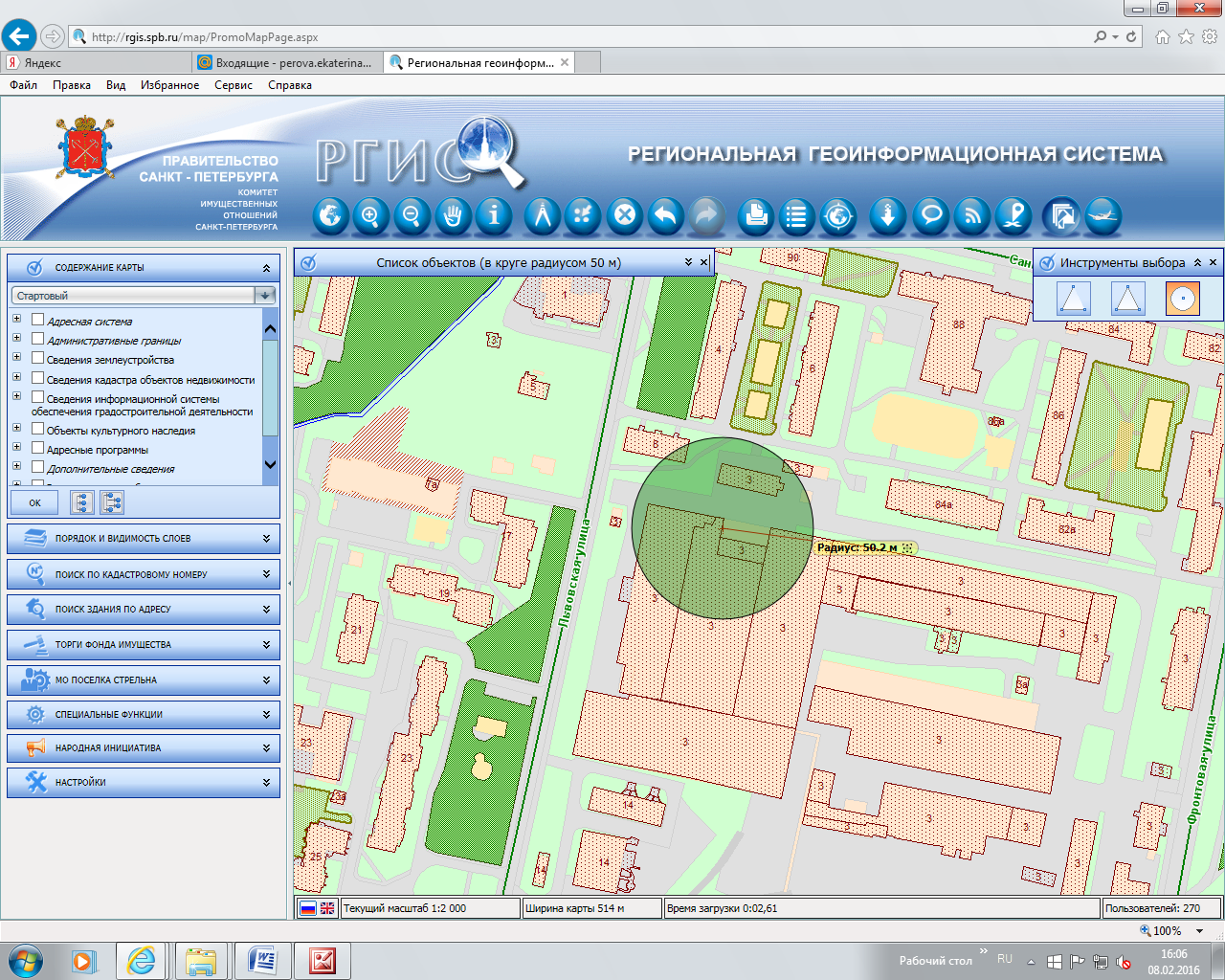 Приложение 29Схема границ прилегающих территорий к организациям и(или) объектам, на которых не допускается розничная продажа алкогольной  продукцииСпортивный комплекс с крытым катком Государственного бюджетного учреждения Спортивная школа «Манеж» Петродворцового района Санкт-Петербурга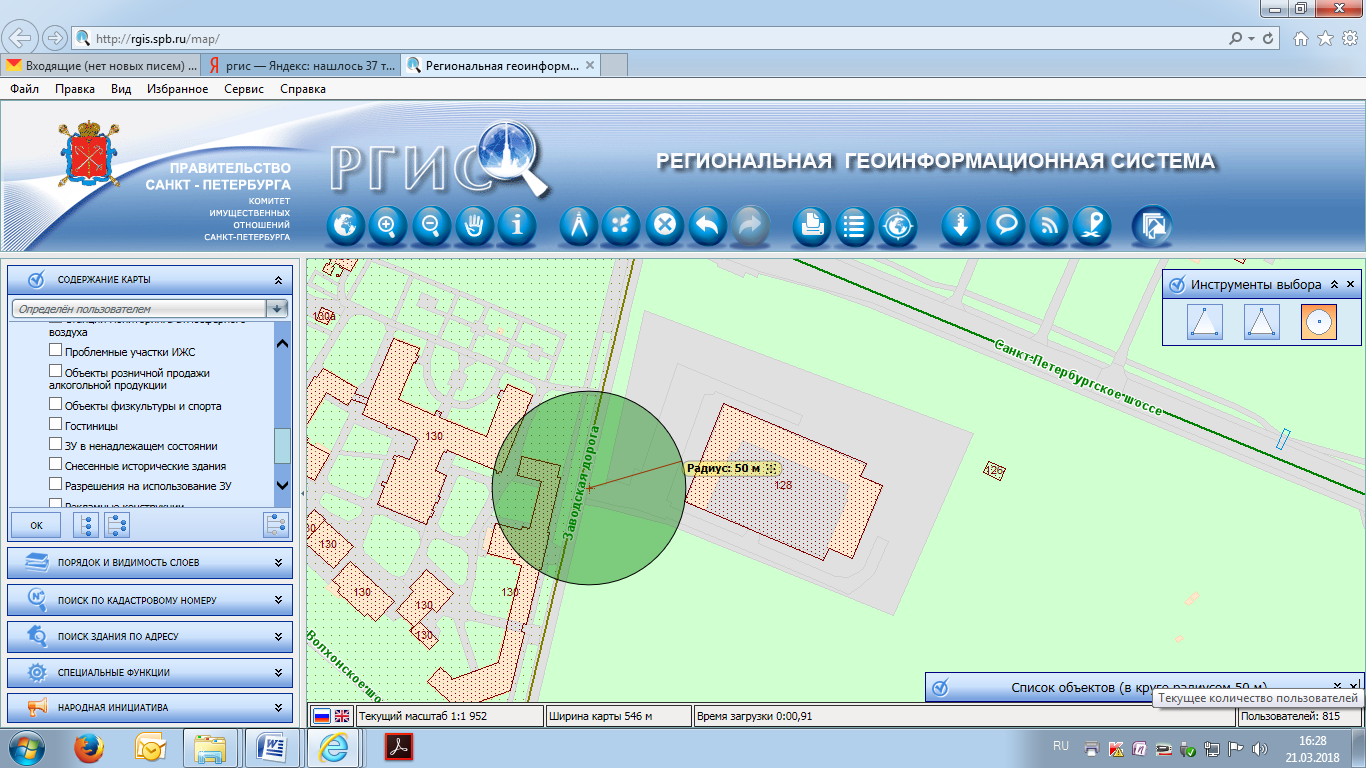 УСЛОВНЫЕ ОБОЗНАЧЕНИЯ№ п/пНаименование организации, объектаАдрес местонахожденияСхемы границ прилегающих территорий к организациям и(или) объектам, на которых не допускается розничная продажа алкогольной  продукции1. Детские организацииДетские организацииДетские организации1.1.Государственное бюджетное дошкольное образовательное учреждение детский сад № 17 комбинированного вида Петродворцового района Санкт-ПетербургаКропоткинская улица, дом 101.2.Государственное бюджетное дошкольное образовательное учреждение детский сад № 2 комбинированного вида Петродворцового района Санкт-ПетербургаСанкт-Петербургское шоссе, 47б, лит.А1.3.Государственное бюджетное дошкольное образовательное учреждение детский сад № 8 Петродворцового района Санкт-ПетербургаФронтовая улица, 81.4.Государственное бюджетное дошкольное образовательное учреждение детский сад № 34 Петродворцового района Санкт-ПетербургаТургенева улица, 6, лит. А2.Образовательные организацииОбразовательные организацииОбразовательные организации2.1.Государственное бюджетное общеобразовательное учреждение средняя общеобразовательная школа № 413 Петродворцового района Санкт-ПетербургаВолхонское шоссе, 262.2.Государственное бюджетное общеобразовательное учреждение средняя общеобразовательная школа № 421 Петродворцового района Санкт-ПетербургаСанкт-Петербургское шоссе, 102 а, лит.А2.3.Государственное бюджетное специальное (коррекционное) образовательное учреждение для обучающихся, воспитанников с ограниченными возможностями здоровья специальная (коррекционная) общеобразовательная школа-интернат (VI вида) № 49 Санкт-Петербурга "Школа здоровья"Санкт-Петербургское шоссе, 77, литер А2.4.Санкт-Петербургское государственное бюджетное образовательное учреждение дополнительного образования детей "Детская музыкальная школа № 42"Санкт-Петербургское шоссе, 692.5.СПб Государственное бюджетное ПОУ  «Петродворцовый колледж» Театральная аллея, 19, литер А2.6.Негосударственное образовательное учреждение "Элитная гимназия "Михайловская"Березовая аллея, 3, литера В2.7.Федеральное бюджетное образовательное учреждение высшего профессионального образования "Государственная морская академия имени адмирала С.О. Макарова"Санкт-Петербургское шоссе, дом 43, литер А2.8.Библиотека №1 им. Ю. Инге СПбГУ «ЦБС Петродворцового района»поселок СтрельнаОрловская улица, дом 2, литер А2.9.Детская библиотека №3 пос.Стрельна СПбГУ «ЦБС Петродворцового района»поселок Стрельна, Орловская улица, дом 2, литер А3.Медицинские организацииМедицинские организацииМедицинские организации3.1. Санкт-Петербургское государственное бюджетное учреждение здравоохранения "Городская поликлиника №64"Фронтовая улица, 1, лит. А, пом. 1Н3.2.Санкт-Петербургское государственное бюджетное учреждение здравоохранения "Восстановительный центр детской ортопедии и травматологии "Огонёк"Санкт-Петербургское шоссе, дом 101а, литер А3.3.ООО Медицинский центр "Константиновский"Фронтовая улица, 3, лит.У3.4.ФГБМУ "Медицинский центр при Спецстрое России"Театральная аллея, д. 154.Объекты спортаОбъекты спортаОбъекты спорта4.1.Водно-спортивная база Кировского заводаПристанская улица, дом 254.2.Подростково-молодежный клуб "Стрела"Стрельна, Санкт-Петербургское шоссе, дом 84а 4.3.Подростково-молодежный клуб «Галс»Санкт-Петербургское шоссе, 694.4.Санкт-Петербургская общественная организация "КОННО-СПОРТИВНЫЙ КЛУБ "ОРЛОВСКИЙ ПАРК"Фронтовая улица, д. 2, литер А4.5.Физкультурно-оздоровительный комплексЗаводская дорога, д. 84.6. Ледовый комплекс «АСК-С»пос. Стрельна, Львовская ул., дом8, лит. Я4.7Спортивный комплекс с крытым катком Государственного бюджетного учреждения Спортивная школа «Манеж» Петродворцового района Санкт-Петербургапос. Стрельна, Санкт-Петербургское шоссе, д.128, строение 15.ВокзалыВокзалыВокзалы5.1.Железнодорожная станция СтрельнаСтрельна, участок ж/д р. Стрелка - Заводская дор., 21-й км6.Объекты военного назначенияОбъекты военного назначенияОбъекты военного назначения6.1.Заводская дорога, д.117.Места массового скопления гражданМеста массового скопления гражданМеста массового скопления граждан7.1.дворец Петра I в СтрельнеБольничная горка, дом 2, литер А7.2.Федеральное государственное унитарное предприятие "Государственный комплекс "Дворец конгрессов" Управления делами Президента Российской ФедерацииБерезовая аллея, дом 3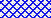 - Объект - границы прилегающих территорий к объектам, на которых не допускается розничная продажа алкогольной  продукции- Объект - границы прилегающих территорий к объектам, на которых не допускается розничная продажа алкогольной  продукции- Объект - границы прилегающих территорий к объектам, на которых не допускается розничная продажа алкогольной  продукции- Объект - границы прилегающих территорий к объектам, на которых не допускается розничная продажа алкогольной  продукции- Объект - границы прилегающих территорий к объектам, на которых не допускается розничная продажа алкогольной  продукции- Объект - границы прилегающих территорий к объектам, на которых не допускается розничная продажа алкогольной  продукции- Объект - границы прилегающих территорий к объектам, на которых не допускается розничная продажа алкогольной  продукции- Объект - границы прилегающих территорий к объектам, на которых не допускается розничная продажа алкогольной  продукции- Объект - границы прилегающих территорий к объектам, на которых не допускается розничная продажа алкогольной  продукции- Объект - границы прилегающих территорий к объектам, на которых не допускается розничная продажа алкогольной  продукции- Объект - границы прилегающих территорий к объектам, на которых не допускается розничная продажа алкогольной  продукции- Объект - границы прилегающих территорий к объектам, на которых не допускается розничная продажа алкогольной  продукции- Объект - границы прилегающих территорий к объектам, на которых не допускается розничная продажа алкогольной  продукции- Объект - границы прилегающих территорий к объектам, на которых не допускается розничная продажа алкогольной  продукции- Объект - границы прилегающих территорий к объектам, на которых не допускается розничная продажа алкогольной  продукции- Объект - границы прилегающих территорий к объектам, на которых не допускается розничная продажа алкогольной  продукции- Объект - границы прилегающих территорий к объектам, на которых не допускается розничная продажа алкогольной  продукции- Объект - границы прилегающих территорий к объектам, на которых не допускается розничная продажа алкогольной  продукции- Объект - границы прилегающих территорий к объектам, на которых не допускается розничная продажа алкогольной  продукции- Объект - границы прилегающих территорий к объектам, на которых не допускается розничная продажа алкогольной  продукции- Объект - границы прилегающих территорий к объектам, на которых не допускается розничная продажа алкогольной  продукции- Объект - границы прилегающих территорий к объектам, на которых не допускается розничная продажа алкогольной  продукции- Объект - границы прилегающих территорий к объектам, на которых не допускается розничная продажа алкогольной  продукции- Объект - границы прилегающих территорий к объектам, на которых не допускается розничная продажа алкогольной  продукции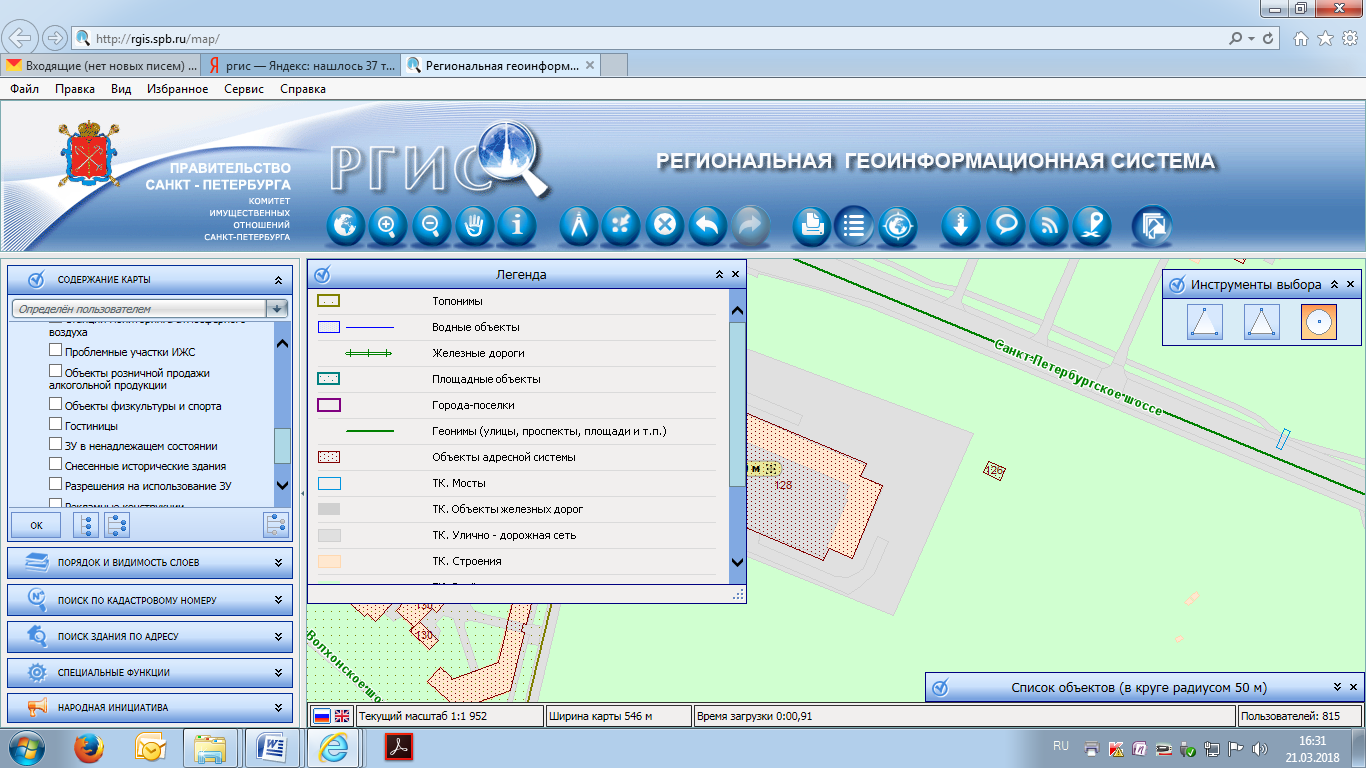 - Объект - границы прилегающих территорий к объектам, на которых не допускается розничная продажа алкогольной  продукции